Western Australia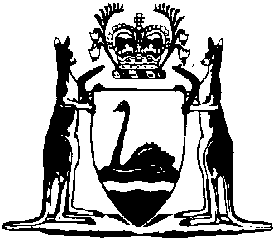 Road Traffic (Infringements) Regulations 1975Compare between:[30 Aug 2011, 06-e0-04] and [01 Oct 2011, 06-f0-03]Western AustraliaRoad Traffic Act 1974Road Traffic (Infringements) Regulations 19751.	Citation 		These regulations may be cited as the Road Traffic (Infringements) Regulations 1975 1.2.	Term used: novice driver (type 1A)		In these regulations — 	novice driver (type 1A) has the meaning given in the Road Traffic (Authorisation to Drive) Regulations 2008 regulation 4(3).	[Regulation 2 inserted in Gazette 10 Jun 2008 p. 2462.]3.	Offences and penalties 	(1)	The offences described in Schedule 1 are prescribed for the purposes of section 102 of the Act and the penalty appearing in the final column of that Schedule, directly opposite an offence, is the prescribed penalty in respect of that offence, if dealt with under that section.	(2)	In Schedule 1 column 1 a reference to a provision that creates an offence when read with section 107 of the Act shall be taken to include a reference to the provision read with section 107.	(3)	Every offence not referred to in subregulation (1) that is created by — 	[(a)-(c)	deleted]	(d)	the Road Traffic (Licensing) Regulations 1975; or	(e)	section 107(1) of the Act as read with any of the regulations referred to in paragraph (d),		is prescribed for the purposes of section 102 of the Act and the prescribed penalty for each such offence, if dealt with under that section, is one penalty unit (1 PU).	(4)	The offences prescribed by this regulation for the purposes of section 102 of the Act are prescribed in addition to the offences prescribed for the purposes of that section by — 	(a)	the Road Traffic Code 2000; or	(b)	the Road Traffic (Vehicle Standards) Regulations 2002; or	(c)	the Road Traffic (Bicycles) Regulations 2002; or	(d)	the Road Traffic (Animal Drawn Vehicles) Regulations 2002; or	(e)	the Road Traffic (Authorisation to Drive) Regulations 2008.	[Regulation 3 amended in Gazette 11 Apr 1986 p. 1383; 23 Dec 1988 p. 4979; 28 Sep 1990 p. 5072; 23 Dec 1997 p. 7444-5; 1 Dec 2000 p. 6759; 1 Nov 2002 p. 5390; 23 Dec 2005 p. 6285; 1 Aug 2006 p. 2835; 10 Jun 2008 p. 2462-3.] 4.	Prescribed officers 	(1)	For the purposes of section 102(5) of the Act, a person is a prescribed officer in relation to the notice for withdrawing a traffic infringement notice issued for an alleged offence relating to the traffic regulation provisions of the Act if the person is —	(a)	a commissioned officer of Police;	(b)	in a district to which section 110 of the Act applies, the traffic inspector, or where there is more than one, the senior traffic inspector for the district.	(2)	For the purposes of section 102(5) of the Act, a person is a prescribed officer, in relation to the notice for withdrawing a traffic infringement notice issued for an alleged offence relating to the licensing provisions of the Act, if the person holds office as — 	(a)	the General Manager, Licensing Business Unit, Department of Transport; or	(b)	the Principal Prosecutions Officer, Prosecutions, Department of Transport; or	(c)	the Senior Prosecutions Officer, Prosecutions, Department of Transport; or	(d)	the Prosecutions Officer, Prosecutions, Department of Transport.	[Regulation 4 amended in Gazette 2 Feb 1982 p. 400; 17 Jan 1997 p. 439-40; 11 Apr 1997 p. 1859; 28 Feb 2003 p. 679-80; 23 Dec 2005 p. 6286; 1 Aug 2006 p. 2835-6; 16 Oct 2009 p. 4069.] [5.	Deleted in Gazette 21 Dec 1990 p. 6288.] 6.	Offence of altering infringement notice 		A person who, not being a member of the Police Force or a warden appointed under section 7 of the Act, makes any alteration to an infringement notice, other than by printing on the notice any information required by, and where indicated on, the form of notice, commits an offence.	Penalty: Four penalty units (4 PU).	[Regulation 6 inserted in Gazette 21 Dec 1990 p. 6288; amended in Gazette 17 Jan 1997 p. 440; 31 Jan 1997 p. 681; 23 Dec 1997 p. 7445.] 7.	Prescribed forms 	(1)	The prescribed form of the traffic infringement notice referred to in section 102(1) of the Act is — 	(a)	except in a case to which paragraph (b), (c), (d) or (e) applies, the form set out in Schedule 2 Form 1;	(b)	in the case of a traffic infringement notice under section 102A of the Act, the form set out in Schedule 2 Form 1, made out to the responsible person;	(c)	in the case of a traffic infringement notice under section 102B of the Act, the form set out in Schedule 2 Form 2;	(d)	in the case of a traffic infringement notice issued for an alleged offence under section 24(2d) of the Act, the form set out in Schedule 2 Form 3; and	(e)	in the case of a notice requesting information under section 102C(1) of the Act that is to be regarded as a traffic infringement notice, the form set out in Schedule 2 Form 4.	(2)	Subject to subregulation (3), the prescribed form of the notice for withdrawing a traffic infringement notice under section 102(5) of the Act is the form set out in Schedule 2 Form 5.	(3)	If the traffic infringement notice to be withdrawn was issued for an alleged offence relating to the licensing provisions of the Act, the prescribed form of the notice for withdrawing the traffic infringement notice is the form referred to in subregulation (2) but amended so that the details on the form that refer to the prescribed officer are appropriate to a prescribed officer mentioned in regulation 4(2).	[Regulation 7 inserted in Gazette 21 Dec 1990 p. 6288; amended in Gazette 17 Jan 1997 p. 440; 11 Apr 1997 p. 1859; 23 Dec 2005 p. 6286.] [8.	Omitted under the Reprints Act 1984 s. 7(4)(f) and (g).] Schedule 1 — Prescribed offences and modified penalties[Reg. 3]	[Heading inserted in Gazette 23 Dec 2005 p. 6286.]	[Schedule 1, formerly First Schedule, inserted in Gazette 23 Dec 1997 p. 7445-51; amended in Gazette 23 Jun 1998 p. 3340-2; 20 Jul 1999 p. 3249; 30 Nov 1999 p. 5955; 1 Dec 2000 p. 6759; 1 Nov 2002 p. 5390; 23 Dec 2005 p. 6276 and 6286; 28 Nov 2006 p. 4912; 14 Mar 2008 p. 834; 10 Jun 2008 p. 2463; 27 Jun 2008 p. 3123; 31 Dec 2009 p. 5415-16.] Schedule 2 — Forms[Reg. 7]	[Heading inserted in Gazette 24 Feb 2006 p. 884.]Form 1................................................................................................................................................................................PART C DEFENDANT’S COPY 	This space for cash register imprint	P.149To be retainedby CashierOFFICE USE ONLYPlease do not detach from Part BPART B DEFENDANT’S COPY	This space for cash register imprint	P.149SEX     SURNAME  GIVEN NAMES  NUMBER/STREET  SUBURB/TOWN          POSTCODE    DRIVER’S LICENCE                     EXPIRY DATE                          CLASS                  STATE             PROB.NUMBER             /  /                             DATE OF BIRTH  /  /       “P” PLATES ATTACHED   YES/NO       DRIVER/OTHERREG’N No.     C/R  /    VEHICLE MAKE______________ BODY____It is alleged that at    Hrs. on  _______day   /  /   you  committed the offence ofat ROAD/STREET	  LOCALITY	 STATION __________________________  POLICE OFFICER ______________________  No. _________Before making payment please print your Motor Driver’s Licence No. and Date of Birth in the boxes provided if the officer has not already done this.                                 D  D     M  M      Y  Y	DRIVER’S LICENCE NUMBERDATE OF BIRTH   /  / 	       TAKE NOTICE THAT	If you do not wish to have a complaint of the alleged offence heard and determined by a court, pay to the officer specified on the reverse of this notice, within 28 days, the prescribed penalty.	If within 28 days from the Date of Issue you do not pay the penalty above, FURTHER ACTION WILL BE TAKEN in respect of the offence, and you will incur further costs.COURT:	If you wish the matter to be dealt with by a court, do not pay the Infringement Notice.  You should advise the Traffic Summons Section at                                                                      of your intentions in writing, before the due date otherwise further costs will be incurred.CREDIT CARD PAYMENTS:  COMPLETE ALL DETAILSPLEASE DEBIT MY CREDIT CARD ACCOUNT.BANKCARD  	MASTERCARD  	VISA CARD     (TICK BOX)CARDHOLDER NAME  ___________________________________________________________________SIGNATURE  _____________________________________________    EXPIRY DATE __________/_____Reverse of FormWHO TO PAY(The officer to whom payment may be made is to be specified here.)	[Form 1 inserted in Gazette 8 Mar 1991 p. 1065.]Form 2	[Form 2 inserted in Gazette 23 Dec 2005 p. 6287.][Form 2A deleted in Gazette 23 Dec 2005 p. 6287.]Form 3Page 2 of Form 3Page 3 of Form 3	[Form 3 inserted in Gazette 23 Dec 2005 p. 6287-9.]Form 4Reverse of Form 4	[Form 4 inserted in Gazette 13 Nov 2009 p. 4539-40.]Form 5	[Form 5 inserted in Gazette 23 Dec 2005 p. 6290.]Notes1	This is a compilation of the Road Traffic (Infringements) Regulations 1975 and includes the amendments made by the other written laws referred to in the following table.  The table also contains information about any reprint.Compilation table2	This amendment was superseded in Gazette 29 Jun 1979 p. 1777-8.3	The amendments to the First Schedule do not have effect because the items they would have amended were deleted in Gazette 1 Dec 2000 p. 6759.Provision Creating OffenceNature of OffencePURoad Traffic Act 19741.	Section 24(1)Failure of licence holder to forthwith notify change of vehicle ownership.........................22.	Section 24(2d)Failure to apply for the transfer of a vehicle licence within 28 days after the issue of a notice under section 24(2a)(b) ......................

2[3, 4.	deleted]5.	Section 49(1)Driving while not authorised, other than if s. 49(3) of the Act or item 5A applies ...........
25A.	Section 49(1)Driving while not authorised if the driving is by a novice driver (type 1A) and between midnight and the following 5 a.m., other than if s. 49(3) of the Act applies ..........................


46.	Section 50A(1)Failure to carry or produce documents to do with authorisation other than Australian driver licence .................................................

17.	Section 53(2)Failure to produce a driver’s licence within a reasonable time after demand, or at all..........18.	Section 62Careless driving..............................................29.	Section 64AA or attempting to drive a motor vehicle while having a blood alcohol content of or above 0.05g of alcohol per 100mL of blood9A.	Section 64AAADriving or attempting to drive a motor vehicle while having any blood alcohol content 10.	Section 86(2)Unlawfully parking on land not a road..........111.	Section 93Failure to produce driver’s licence in court ..1[Headings and items 12-107 deleted]Road Traffic (Licensing) Regulations 1975Road Traffic (Licensing) Regulations 1975Road Traffic (Licensing) Regulations 1975108.	Regulation 15(2)Failure to deliver up on demand a suspended or cancelled vehicle licence or licence obtained by misrepresentation or fraud..........2108A	Regulation 16AFailure to hand over licence document when disposing of used vehicle 	
2109.	Regulation 22(3)Failure to return number plates.......................2109A.	Regulation 22(3a)Failure to surrender number plates when required by notice issued whilst a compliance notice under Part 7 of the Road Traffic (Vehicle Standards) Regulations 2002 is in force ..........................



2110.	Regulation 24(8)Failure when required by notice to surrender non-reflective identification tablet or number plate other than special plates.........................2111.	Regulation 27Painting or interfering with, or suffering another, paint or interfere with, any number plate, except for the purposes of reinstatement .................................................2112.	Regulation 28(6)Altering, defacing, obliterating or removing identification mark from engine, or stamping on or affixing to engine a purported identification mark.........................................2113.	Regulation 31(1)Failure to affix or display label 	2114.	Regulation 31(2)Failure to keep label affixed or displayed 	2115.	Regulation 32(2)Failure to affix or display registration label2116.	Regulation 33(2)Failure to keep registration label affixed 	2GENERAL TRAFFIC INFRINGEMENT NOTICERoad Traffic Act, Section 102DATE OF ISSUE /  / B                                    CODEPRESCRIBED PENALTYCODE$AMOUNTCARD NUMBERTRAFFIC INFRINGEMENT NOTICE — PHOTOGRAPHIC EVIDENCETRAFFIC INFRINGEMENT NOTICE — PHOTOGRAPHIC EVIDENCETRAFFIC INFRINGEMENT NOTICE — PHOTOGRAPHIC EVIDENCETRAFFIC INFRINGEMENT NOTICE — PHOTOGRAPHIC EVIDENCETRAFFIC INFRINGEMENT NOTICE — PHOTOGRAPHIC EVIDENCETRAFFIC INFRINGEMENT NOTICE — PHOTOGRAPHIC EVIDENCETRAFFIC INFRINGEMENT NOTICE — PHOTOGRAPHIC EVIDENCETRAFFIC INFRINGEMENT NOTICE — PHOTOGRAPHIC EVIDENCETRAFFIC INFRINGEMENT NOTICE — PHOTOGRAPHIC EVIDENCETRAFFIC INFRINGEMENT NOTICE — PHOTOGRAPHIC EVIDENCETRAFFIC INFRINGEMENT NOTICE — PHOTOGRAPHIC EVIDENCERoad Traffic Act 1974 section 102BRoad Traffic Act 1974 section 102BRoad Traffic Act 1974 section 102BRoad Traffic Act 1974 section 102BRoad Traffic Act 1974 section 102BRoad Traffic Act 1974 section 102BRoad Traffic Act 1974 section 102BRoad Traffic Act 1974 section 102BRoad Traffic Act 1974 section 102BRoad Traffic Act 1974 section 102BRoad Traffic Act 1974 section 102BTo:Address:To:Address:To:Address:To:Address:Notice No.:Notice No.:Notice No.:To:Address:To:Address:To:Address:To:Address:To:Address:To:Address:To:Address:To:Address:Vehicle No.:Vehicle No.:Vehicle No.:PART A	OFFENCE DETAILSPART A	OFFENCE DETAILSPART A	OFFENCE DETAILSPART A	OFFENCE DETAILSPART A	OFFENCE DETAILSPART A	OFFENCE DETAILSPART A	OFFENCE DETAILSPART A	OFFENCE DETAILSPART A	OFFENCE DETAILSPART A	OFFENCE DETAILSPART A	OFFENCE DETAILSIt is alleged that the following offence occurred and that you were a responsible person for the vehicle.It is alleged that the following offence occurred and that you were a responsible person for the vehicle.It is alleged that the following offence occurred and that you were a responsible person for the vehicle.It is alleged that the following offence occurred and that you were a responsible person for the vehicle.It is alleged that the following offence occurred and that you were a responsible person for the vehicle.It is alleged that the following offence occurred and that you were a responsible person for the vehicle.It is alleged that the following offence occurred and that you were a responsible person for the vehicle.It is alleged that the following offence occurred and that you were a responsible person for the vehicle.It is alleged that the following offence occurred and that you were a responsible person for the vehicle.It is alleged that the following offence occurred and that you were a responsible person for the vehicle.It is alleged that the following offence occurred and that you were a responsible person for the vehicle.Offence:Offence:Location:Location:Offence date:Offence date:Offence time:Offence time:Offence time:Issuing officer:Issuing officer:Rank and No.:Rank and No.:Rank and No.:Demerit points:Demerit points:Demerit points:Demerit points:PART B	IMPORTANT INFORMATIONPART B	IMPORTANT INFORMATIONPART B	IMPORTANT INFORMATIONPART B	IMPORTANT INFORMATIONPART B	IMPORTANT INFORMATIONPART B	IMPORTANT INFORMATIONPART B	IMPORTANT INFORMATIONPART B	IMPORTANT INFORMATIONPART B	IMPORTANT INFORMATIONPART B	IMPORTANT INFORMATIONPART B	IMPORTANT INFORMATION1.If you were NOT the driver or person in charge of the vehicle at the time of the offence alleged in Part A, notify the issuing officer.If you were NOT the driver or person in charge of the vehicle at the time of the offence alleged in Part A, notify the issuing officer.If you were NOT the driver or person in charge of the vehicle at the time of the offence alleged in Part A, notify the issuing officer.If you were NOT the driver or person in charge of the vehicle at the time of the offence alleged in Part A, notify the issuing officer.If you were NOT the driver or person in charge of the vehicle at the time of the offence alleged in Part A, notify the issuing officer.If you were NOT the driver or person in charge of the vehicle at the time of the offence alleged in Part A, notify the issuing officer.If you were NOT the driver or person in charge of the vehicle at the time of the offence alleged in Part A, notify the issuing officer.If you were NOT the driver or person in charge of the vehicle at the time of the offence alleged in Part A, notify the issuing officer.If you were NOT the driver or person in charge of the vehicle at the time of the offence alleged in Part A, notify the issuing officer.If you were NOT the driver or person in charge of the vehicle at the time of the offence alleged in Part A, notify the issuing officer.2.You may elect to have the offence alleged in Part A heard in the .You may elect to have the offence alleged in Part A heard in the .You may elect to have the offence alleged in Part A heard in the .You may elect to have the offence alleged in Part A heard in the .You may elect to have the offence alleged in Part A heard in the .You may elect to have the offence alleged in Part A heard in the .You may elect to have the offence alleged in Part A heard in the .You may elect to have the offence alleged in Part A heard in the .You may elect to have the offence alleged in Part A heard in the .You may elect to have the offence alleged in Part A heard in the .3.You may pay the modified penalty specified below on or before the due date specified below.You may pay the modified penalty specified below on or before the due date specified below.You may pay the modified penalty specified below on or before the due date specified below.You may pay the modified penalty specified below on or before the due date specified below.You may pay the modified penalty specified below on or before the due date specified below.You may pay the modified penalty specified below on or before the due date specified below.You may pay the modified penalty specified below on or before the due date specified below.You may pay the modified penalty specified below on or before the due date specified below.You may pay the modified penalty specified below on or before the due date specified below.You may pay the modified penalty specified below on or before the due date specified below.MODIFIED PENALTY:MODIFIED PENALTY:MODIFIED PENALTY:DUE DATE:DUE DATE:The officer to whom payment may be made is to be specified here[Payment details to be included with this form]Details of options, information that may be required and the consequence of non-payment should be set out as part of the Form.The officer to whom payment may be made is to be specified here[Payment details to be included with this form]Details of options, information that may be required and the consequence of non-payment should be set out as part of the Form.The officer to whom payment may be made is to be specified here[Payment details to be included with this form]Details of options, information that may be required and the consequence of non-payment should be set out as part of the Form.The officer to whom payment may be made is to be specified here[Payment details to be included with this form]Details of options, information that may be required and the consequence of non-payment should be set out as part of the Form.The officer to whom payment may be made is to be specified here[Payment details to be included with this form]Details of options, information that may be required and the consequence of non-payment should be set out as part of the Form.The officer to whom payment may be made is to be specified here[Payment details to be included with this form]Details of options, information that may be required and the consequence of non-payment should be set out as part of the Form.The officer to whom payment may be made is to be specified here[Payment details to be included with this form]Details of options, information that may be required and the consequence of non-payment should be set out as part of the Form.The officer to whom payment may be made is to be specified here[Payment details to be included with this form]Details of options, information that may be required and the consequence of non-payment should be set out as part of the Form.The officer to whom payment may be made is to be specified here[Payment details to be included with this form]Details of options, information that may be required and the consequence of non-payment should be set out as part of the Form.The officer to whom payment may be made is to be specified here[Payment details to be included with this form]Details of options, information that may be required and the consequence of non-payment should be set out as part of the Form.The officer to whom payment may be made is to be specified here[Payment details to be included with this form]Details of options, information that may be required and the consequence of non-payment should be set out as part of the Form.TRAFFIC INFRINGEMENT NOTICE — FAILURE TO APPLY FOR TRANSFER OF VEHICLE LICENCETRAFFIC INFRINGEMENT NOTICE — FAILURE TO APPLY FOR TRANSFER OF VEHICLE LICENCETRAFFIC INFRINGEMENT NOTICE — FAILURE TO APPLY FOR TRANSFER OF VEHICLE LICENCETRAFFIC INFRINGEMENT NOTICE — FAILURE TO APPLY FOR TRANSFER OF VEHICLE LICENCETRAFFIC INFRINGEMENT NOTICE — FAILURE TO APPLY FOR TRANSFER OF VEHICLE LICENCETRAFFIC INFRINGEMENT NOTICE — FAILURE TO APPLY FOR TRANSFER OF VEHICLE LICENCETRAFFIC INFRINGEMENT NOTICE — FAILURE TO APPLY FOR TRANSFER OF VEHICLE LICENCETRAFFIC INFRINGEMENT NOTICE — FAILURE TO APPLY FOR TRANSFER OF VEHICLE LICENCETRAFFIC INFRINGEMENT NOTICE — FAILURE TO APPLY FOR TRANSFER OF VEHICLE LICENCETRAFFIC INFRINGEMENT NOTICE — FAILURE TO APPLY FOR TRANSFER OF VEHICLE LICENCETRAFFIC INFRINGEMENT NOTICE — FAILURE TO APPLY FOR TRANSFER OF VEHICLE LICENCETRAFFIC INFRINGEMENT NOTICE — FAILURE TO APPLY FOR TRANSFER OF VEHICLE LICENCETRAFFIC INFRINGEMENT NOTICE — FAILURE TO APPLY FOR TRANSFER OF VEHICLE LICENCETRAFFIC INFRINGEMENT NOTICE — FAILURE TO APPLY FOR TRANSFER OF VEHICLE LICENCETRAFFIC INFRINGEMENT NOTICE — FAILURE TO APPLY FOR TRANSFER OF VEHICLE LICENCETRAFFIC INFRINGEMENT NOTICE — FAILURE TO APPLY FOR TRANSFER OF VEHICLE LICENCETRAFFIC INFRINGEMENT NOTICE — FAILURE TO APPLY FOR TRANSFER OF VEHICLE LICENCETRAFFIC INFRINGEMENT NOTICE — FAILURE TO APPLY FOR TRANSFER OF VEHICLE LICENCETRAFFIC INFRINGEMENT NOTICE — FAILURE TO APPLY FOR TRANSFER OF VEHICLE LICENCETRAFFIC INFRINGEMENT NOTICE — FAILURE TO APPLY FOR TRANSFER OF VEHICLE LICENCETRAFFIC INFRINGEMENT NOTICE — FAILURE TO APPLY FOR TRANSFER OF VEHICLE LICENCETRAFFIC INFRINGEMENT NOTICE — FAILURE TO APPLY FOR TRANSFER OF VEHICLE LICENCETRAFFIC INFRINGEMENT NOTICE — FAILURE TO APPLY FOR TRANSFER OF VEHICLE LICENCETRAFFIC INFRINGEMENT NOTICE — FAILURE TO APPLY FOR TRANSFER OF VEHICLE LICENCETRAFFIC INFRINGEMENT NOTICE — FAILURE TO APPLY FOR TRANSFER OF VEHICLE LICENCETRAFFIC INFRINGEMENT NOTICE — FAILURE TO APPLY FOR TRANSFER OF VEHICLE LICENCETRAFFIC INFRINGEMENT NOTICE — FAILURE TO APPLY FOR TRANSFER OF VEHICLE LICENCETRAFFIC INFRINGEMENT NOTICE — FAILURE TO APPLY FOR TRANSFER OF VEHICLE LICENCETRAFFIC INFRINGEMENT NOTICE — FAILURE TO APPLY FOR TRANSFER OF VEHICLE LICENCETRAFFIC INFRINGEMENT NOTICE — FAILURE TO APPLY FOR TRANSFER OF VEHICLE LICENCETRAFFIC INFRINGEMENT NOTICE — FAILURE TO APPLY FOR TRANSFER OF VEHICLE LICENCETRAFFIC INFRINGEMENT NOTICE — FAILURE TO APPLY FOR TRANSFER OF VEHICLE LICENCETRAFFIC INFRINGEMENT NOTICE — FAILURE TO APPLY FOR TRANSFER OF VEHICLE LICENCETRAFFIC INFRINGEMENT NOTICE — FAILURE TO APPLY FOR TRANSFER OF VEHICLE LICENCETRAFFIC INFRINGEMENT NOTICE — FAILURE TO APPLY FOR TRANSFER OF VEHICLE LICENCETRAFFIC INFRINGEMENT NOTICE — FAILURE TO APPLY FOR TRANSFER OF VEHICLE LICENCETRAFFIC INFRINGEMENT NOTICE — FAILURE TO APPLY FOR TRANSFER OF VEHICLE LICENCETRAFFIC INFRINGEMENT NOTICE — FAILURE TO APPLY FOR TRANSFER OF VEHICLE LICENCETRAFFIC INFRINGEMENT NOTICE — FAILURE TO APPLY FOR TRANSFER OF VEHICLE LICENCETRAFFIC INFRINGEMENT NOTICE — FAILURE TO APPLY FOR TRANSFER OF VEHICLE LICENCETRAFFIC INFRINGEMENT NOTICE — FAILURE TO APPLY FOR TRANSFER OF VEHICLE LICENCETRAFFIC INFRINGEMENT NOTICE — FAILURE TO APPLY FOR TRANSFER OF VEHICLE LICENCETRAFFIC INFRINGEMENT NOTICE — FAILURE TO APPLY FOR TRANSFER OF VEHICLE LICENCERoad Traffic Act 1974 sections 24(2d) and 102(1)Road Traffic Act 1974 sections 24(2d) and 102(1)Road Traffic Act 1974 sections 24(2d) and 102(1)Road Traffic Act 1974 sections 24(2d) and 102(1)Road Traffic Act 1974 sections 24(2d) and 102(1)Road Traffic Act 1974 sections 24(2d) and 102(1)Road Traffic Act 1974 sections 24(2d) and 102(1)Road Traffic Act 1974 sections 24(2d) and 102(1)Road Traffic Act 1974 sections 24(2d) and 102(1)Road Traffic Act 1974 sections 24(2d) and 102(1)Road Traffic Act 1974 sections 24(2d) and 102(1)Road Traffic Act 1974 sections 24(2d) and 102(1)Road Traffic Act 1974 sections 24(2d) and 102(1)Road Traffic Act 1974 sections 24(2d) and 102(1)Road Traffic Act 1974 sections 24(2d) and 102(1)Road Traffic Act 1974 sections 24(2d) and 102(1)Road Traffic Act 1974 sections 24(2d) and 102(1)Road Traffic Act 1974 sections 24(2d) and 102(1)Road Traffic Act 1974 sections 24(2d) and 102(1)Road Traffic Act 1974 sections 24(2d) and 102(1)Road Traffic Act 1974 sections 24(2d) and 102(1)Road Traffic Act 1974 sections 24(2d) and 102(1)Road Traffic Act 1974 sections 24(2d) and 102(1)Road Traffic Act 1974 sections 24(2d) and 102(1)Road Traffic Act 1974 sections 24(2d) and 102(1)Road Traffic Act 1974 sections 24(2d) and 102(1)Road Traffic Act 1974 sections 24(2d) and 102(1)Road Traffic Act 1974 sections 24(2d) and 102(1)Road Traffic Act 1974 sections 24(2d) and 102(1)Road Traffic Act 1974 sections 24(2d) and 102(1)Road Traffic Act 1974 sections 24(2d) and 102(1)Road Traffic Act 1974 sections 24(2d) and 102(1)Road Traffic Act 1974 sections 24(2d) and 102(1)Road Traffic Act 1974 sections 24(2d) and 102(1)Road Traffic Act 1974 sections 24(2d) and 102(1)Road Traffic Act 1974 sections 24(2d) and 102(1)Road Traffic Act 1974 sections 24(2d) and 102(1)Road Traffic Act 1974 sections 24(2d) and 102(1)Road Traffic Act 1974 sections 24(2d) and 102(1)Road Traffic Act 1974 sections 24(2d) and 102(1)Road Traffic Act 1974 sections 24(2d) and 102(1)Road Traffic Act 1974 sections 24(2d) and 102(1)Road Traffic Act 1974 sections 24(2d) and 102(1)To:Address:To:Address:To:Address:To:Address:To:Address:To:Address:To:Address:To:Address:To:Address:To:Address:To:Address:To:Address:Notice No.:Notice No.:Notice No.:Notice No.:Notice No.:Notice No.:Notice No.:Notice No.:To:Address:To:Address:To:Address:To:Address:To:Address:To:Address:To:Address:To:Address:To:Address:To:Address:To:Address:To:Address:To:Address:To:Address:To:Address:To:Address:To:Address:To:Address:To:Address:To:Address:To:Address:To:Address:To:Address:To:Address:Vehicle No.:Vehicle No.:Vehicle No.:Vehicle No.:Vehicle No.:Vehicle No.:Vehicle No.:Vehicle No.:Vehicle No.:Vehicle No.:Vehicle No.:Vehicle No.:Vehicle No.:Vehicle No.:Vehicle No.:Vehicle No.:PART A	OFFENCE DETAILSPART A	OFFENCE DETAILSPART A	OFFENCE DETAILSPART A	OFFENCE DETAILSPART A	OFFENCE DETAILSPART A	OFFENCE DETAILSPART A	OFFENCE DETAILSPART A	OFFENCE DETAILSPART A	OFFENCE DETAILSPART A	OFFENCE DETAILSPART A	OFFENCE DETAILSPART A	OFFENCE DETAILSPART A	OFFENCE DETAILSPART A	OFFENCE DETAILSPART A	OFFENCE DETAILSPART A	OFFENCE DETAILSPART A	OFFENCE DETAILSPART A	OFFENCE DETAILSPART A	OFFENCE DETAILSPART A	OFFENCE DETAILSPART A	OFFENCE DETAILSPART A	OFFENCE DETAILSPART A	OFFENCE DETAILSPART A	OFFENCE DETAILSPART A	OFFENCE DETAILSPART A	OFFENCE DETAILSPART A	OFFENCE DETAILSPART A	OFFENCE DETAILSPART A	OFFENCE DETAILSPART A	OFFENCE DETAILSPART A	OFFENCE DETAILSPART A	OFFENCE DETAILSPART A	OFFENCE DETAILSPART A	OFFENCE DETAILSPART A	OFFENCE DETAILSPART A	OFFENCE DETAILSPART A	OFFENCE DETAILSPART A	OFFENCE DETAILSPART A	OFFENCE DETAILSPART A	OFFENCE DETAILSPART A	OFFENCE DETAILSPART A	OFFENCE DETAILSPART A	OFFENCE DETAILSIt is alleged that the following offence occurred and that you were a responsible person for the vehicle.It is alleged that the following offence occurred and that you were a responsible person for the vehicle.It is alleged that the following offence occurred and that you were a responsible person for the vehicle.It is alleged that the following offence occurred and that you were a responsible person for the vehicle.It is alleged that the following offence occurred and that you were a responsible person for the vehicle.It is alleged that the following offence occurred and that you were a responsible person for the vehicle.It is alleged that the following offence occurred and that you were a responsible person for the vehicle.It is alleged that the following offence occurred and that you were a responsible person for the vehicle.It is alleged that the following offence occurred and that you were a responsible person for the vehicle.It is alleged that the following offence occurred and that you were a responsible person for the vehicle.It is alleged that the following offence occurred and that you were a responsible person for the vehicle.It is alleged that the following offence occurred and that you were a responsible person for the vehicle.It is alleged that the following offence occurred and that you were a responsible person for the vehicle.It is alleged that the following offence occurred and that you were a responsible person for the vehicle.It is alleged that the following offence occurred and that you were a responsible person for the vehicle.It is alleged that the following offence occurred and that you were a responsible person for the vehicle.It is alleged that the following offence occurred and that you were a responsible person for the vehicle.It is alleged that the following offence occurred and that you were a responsible person for the vehicle.It is alleged that the following offence occurred and that you were a responsible person for the vehicle.It is alleged that the following offence occurred and that you were a responsible person for the vehicle.It is alleged that the following offence occurred and that you were a responsible person for the vehicle.It is alleged that the following offence occurred and that you were a responsible person for the vehicle.It is alleged that the following offence occurred and that you were a responsible person for the vehicle.It is alleged that the following offence occurred and that you were a responsible person for the vehicle.It is alleged that the following offence occurred and that you were a responsible person for the vehicle.It is alleged that the following offence occurred and that you were a responsible person for the vehicle.It is alleged that the following offence occurred and that you were a responsible person for the vehicle.It is alleged that the following offence occurred and that you were a responsible person for the vehicle.It is alleged that the following offence occurred and that you were a responsible person for the vehicle.It is alleged that the following offence occurred and that you were a responsible person for the vehicle.It is alleged that the following offence occurred and that you were a responsible person for the vehicle.It is alleged that the following offence occurred and that you were a responsible person for the vehicle.It is alleged that the following offence occurred and that you were a responsible person for the vehicle.It is alleged that the following offence occurred and that you were a responsible person for the vehicle.It is alleged that the following offence occurred and that you were a responsible person for the vehicle.It is alleged that the following offence occurred and that you were a responsible person for the vehicle.It is alleged that the following offence occurred and that you were a responsible person for the vehicle.It is alleged that the following offence occurred and that you were a responsible person for the vehicle.It is alleged that the following offence occurred and that you were a responsible person for the vehicle.It is alleged that the following offence occurred and that you were a responsible person for the vehicle.It is alleged that the following offence occurred and that you were a responsible person for the vehicle.It is alleged that the following offence occurred and that you were a responsible person for the vehicle.It is alleged that the following offence occurred and that you were a responsible person for the vehicle.Offence details:Offence details:Offence details:Offence details:Offence details:It is alleged that you committed the offence of failing to make an application for the transfer of the licence for the vehicle within 28 days (or any longer period allowed by the Director General) after a notice has been issued to you under the Road Traffic Act 1974 section 24(2a)(b).It is alleged that you committed the offence of failing to make an application for the transfer of the licence for the vehicle within 28 days (or any longer period allowed by the Director General) after a notice has been issued to you under the Road Traffic Act 1974 section 24(2a)(b).It is alleged that you committed the offence of failing to make an application for the transfer of the licence for the vehicle within 28 days (or any longer period allowed by the Director General) after a notice has been issued to you under the Road Traffic Act 1974 section 24(2a)(b).It is alleged that you committed the offence of failing to make an application for the transfer of the licence for the vehicle within 28 days (or any longer period allowed by the Director General) after a notice has been issued to you under the Road Traffic Act 1974 section 24(2a)(b).It is alleged that you committed the offence of failing to make an application for the transfer of the licence for the vehicle within 28 days (or any longer period allowed by the Director General) after a notice has been issued to you under the Road Traffic Act 1974 section 24(2a)(b).It is alleged that you committed the offence of failing to make an application for the transfer of the licence for the vehicle within 28 days (or any longer period allowed by the Director General) after a notice has been issued to you under the Road Traffic Act 1974 section 24(2a)(b).It is alleged that you committed the offence of failing to make an application for the transfer of the licence for the vehicle within 28 days (or any longer period allowed by the Director General) after a notice has been issued to you under the Road Traffic Act 1974 section 24(2a)(b).It is alleged that you committed the offence of failing to make an application for the transfer of the licence for the vehicle within 28 days (or any longer period allowed by the Director General) after a notice has been issued to you under the Road Traffic Act 1974 section 24(2a)(b).It is alleged that you committed the offence of failing to make an application for the transfer of the licence for the vehicle within 28 days (or any longer period allowed by the Director General) after a notice has been issued to you under the Road Traffic Act 1974 section 24(2a)(b).It is alleged that you committed the offence of failing to make an application for the transfer of the licence for the vehicle within 28 days (or any longer period allowed by the Director General) after a notice has been issued to you under the Road Traffic Act 1974 section 24(2a)(b).It is alleged that you committed the offence of failing to make an application for the transfer of the licence for the vehicle within 28 days (or any longer period allowed by the Director General) after a notice has been issued to you under the Road Traffic Act 1974 section 24(2a)(b).It is alleged that you committed the offence of failing to make an application for the transfer of the licence for the vehicle within 28 days (or any longer period allowed by the Director General) after a notice has been issued to you under the Road Traffic Act 1974 section 24(2a)(b).It is alleged that you committed the offence of failing to make an application for the transfer of the licence for the vehicle within 28 days (or any longer period allowed by the Director General) after a notice has been issued to you under the Road Traffic Act 1974 section 24(2a)(b).It is alleged that you committed the offence of failing to make an application for the transfer of the licence for the vehicle within 28 days (or any longer period allowed by the Director General) after a notice has been issued to you under the Road Traffic Act 1974 section 24(2a)(b).It is alleged that you committed the offence of failing to make an application for the transfer of the licence for the vehicle within 28 days (or any longer period allowed by the Director General) after a notice has been issued to you under the Road Traffic Act 1974 section 24(2a)(b).It is alleged that you committed the offence of failing to make an application for the transfer of the licence for the vehicle within 28 days (or any longer period allowed by the Director General) after a notice has been issued to you under the Road Traffic Act 1974 section 24(2a)(b).It is alleged that you committed the offence of failing to make an application for the transfer of the licence for the vehicle within 28 days (or any longer period allowed by the Director General) after a notice has been issued to you under the Road Traffic Act 1974 section 24(2a)(b).It is alleged that you committed the offence of failing to make an application for the transfer of the licence for the vehicle within 28 days (or any longer period allowed by the Director General) after a notice has been issued to you under the Road Traffic Act 1974 section 24(2a)(b).It is alleged that you committed the offence of failing to make an application for the transfer of the licence for the vehicle within 28 days (or any longer period allowed by the Director General) after a notice has been issued to you under the Road Traffic Act 1974 section 24(2a)(b).It is alleged that you committed the offence of failing to make an application for the transfer of the licence for the vehicle within 28 days (or any longer period allowed by the Director General) after a notice has been issued to you under the Road Traffic Act 1974 section 24(2a)(b).It is alleged that you committed the offence of failing to make an application for the transfer of the licence for the vehicle within 28 days (or any longer period allowed by the Director General) after a notice has been issued to you under the Road Traffic Act 1974 section 24(2a)(b).It is alleged that you committed the offence of failing to make an application for the transfer of the licence for the vehicle within 28 days (or any longer period allowed by the Director General) after a notice has been issued to you under the Road Traffic Act 1974 section 24(2a)(b).It is alleged that you committed the offence of failing to make an application for the transfer of the licence for the vehicle within 28 days (or any longer period allowed by the Director General) after a notice has been issued to you under the Road Traffic Act 1974 section 24(2a)(b).It is alleged that you committed the offence of failing to make an application for the transfer of the licence for the vehicle within 28 days (or any longer period allowed by the Director General) after a notice has been issued to you under the Road Traffic Act 1974 section 24(2a)(b).It is alleged that you committed the offence of failing to make an application for the transfer of the licence for the vehicle within 28 days (or any longer period allowed by the Director General) after a notice has been issued to you under the Road Traffic Act 1974 section 24(2a)(b).It is alleged that you committed the offence of failing to make an application for the transfer of the licence for the vehicle within 28 days (or any longer period allowed by the Director General) after a notice has been issued to you under the Road Traffic Act 1974 section 24(2a)(b).It is alleged that you committed the offence of failing to make an application for the transfer of the licence for the vehicle within 28 days (or any longer period allowed by the Director General) after a notice has been issued to you under the Road Traffic Act 1974 section 24(2a)(b).It is alleged that you committed the offence of failing to make an application for the transfer of the licence for the vehicle within 28 days (or any longer period allowed by the Director General) after a notice has been issued to you under the Road Traffic Act 1974 section 24(2a)(b).It is alleged that you committed the offence of failing to make an application for the transfer of the licence for the vehicle within 28 days (or any longer period allowed by the Director General) after a notice has been issued to you under the Road Traffic Act 1974 section 24(2a)(b).It is alleged that you committed the offence of failing to make an application for the transfer of the licence for the vehicle within 28 days (or any longer period allowed by the Director General) after a notice has been issued to you under the Road Traffic Act 1974 section 24(2a)(b).It is alleged that you committed the offence of failing to make an application for the transfer of the licence for the vehicle within 28 days (or any longer period allowed by the Director General) after a notice has been issued to you under the Road Traffic Act 1974 section 24(2a)(b).It is alleged that you committed the offence of failing to make an application for the transfer of the licence for the vehicle within 28 days (or any longer period allowed by the Director General) after a notice has been issued to you under the Road Traffic Act 1974 section 24(2a)(b).It is alleged that you committed the offence of failing to make an application for the transfer of the licence for the vehicle within 28 days (or any longer period allowed by the Director General) after a notice has been issued to you under the Road Traffic Act 1974 section 24(2a)(b).It is alleged that you committed the offence of failing to make an application for the transfer of the licence for the vehicle within 28 days (or any longer period allowed by the Director General) after a notice has been issued to you under the Road Traffic Act 1974 section 24(2a)(b).It is alleged that you committed the offence of failing to make an application for the transfer of the licence for the vehicle within 28 days (or any longer period allowed by the Director General) after a notice has been issued to you under the Road Traffic Act 1974 section 24(2a)(b).It is alleged that you committed the offence of failing to make an application for the transfer of the licence for the vehicle within 28 days (or any longer period allowed by the Director General) after a notice has been issued to you under the Road Traffic Act 1974 section 24(2a)(b).It is alleged that you committed the offence of failing to make an application for the transfer of the licence for the vehicle within 28 days (or any longer period allowed by the Director General) after a notice has been issued to you under the Road Traffic Act 1974 section 24(2a)(b).It is alleged that you committed the offence of failing to make an application for the transfer of the licence for the vehicle within 28 days (or any longer period allowed by the Director General) after a notice has been issued to you under the Road Traffic Act 1974 section 24(2a)(b).Offence date:Offence date:Offence date:Offence date:Offence date:Person issuing notice:Person issuing notice:Person issuing notice:Person issuing notice:Person issuing notice:Person issuing notice:Person issuing notice:Person issuing notice:Person issuing notice:Person issuing notice:Person issuing notice:PART B	IMPORTANT INFORMATIONPART B	IMPORTANT INFORMATIONPART B	IMPORTANT INFORMATIONPART B	IMPORTANT INFORMATIONPART B	IMPORTANT INFORMATIONPART B	IMPORTANT INFORMATIONPART B	IMPORTANT INFORMATIONPART B	IMPORTANT INFORMATIONPART B	IMPORTANT INFORMATIONPART B	IMPORTANT INFORMATIONPART B	IMPORTANT INFORMATIONPART B	IMPORTANT INFORMATIONPART B	IMPORTANT INFORMATIONPART B	IMPORTANT INFORMATIONPART B	IMPORTANT INFORMATIONPART B	IMPORTANT INFORMATIONPART B	IMPORTANT INFORMATIONPART B	IMPORTANT INFORMATIONPART B	IMPORTANT INFORMATIONPART B	IMPORTANT INFORMATIONPART B	IMPORTANT INFORMATIONPART B	IMPORTANT INFORMATIONPART B	IMPORTANT INFORMATIONPART B	IMPORTANT INFORMATIONPART B	IMPORTANT INFORMATIONPART B	IMPORTANT INFORMATIONPART B	IMPORTANT INFORMATIONPART B	IMPORTANT INFORMATIONPART B	IMPORTANT INFORMATIONPART B	IMPORTANT INFORMATIONPART B	IMPORTANT INFORMATIONPART B	IMPORTANT INFORMATIONPART B	IMPORTANT INFORMATIONPART B	IMPORTANT INFORMATIONPART B	IMPORTANT INFORMATIONPART B	IMPORTANT INFORMATIONPART B	IMPORTANT INFORMATIONPART B	IMPORTANT INFORMATIONPART B	IMPORTANT INFORMATIONPART B	IMPORTANT INFORMATIONPART B	IMPORTANT INFORMATIONPART B	IMPORTANT INFORMATIONPART B	IMPORTANT INFORMATION1.You may elect to have the offence alleged in Part A heard in the Magistrates Court by filling in Part E on page 2 of this notice. You may elect to have the offence alleged in Part A heard in the Magistrates Court by filling in Part E on page 2 of this notice. You may elect to have the offence alleged in Part A heard in the Magistrates Court by filling in Part E on page 2 of this notice. You may elect to have the offence alleged in Part A heard in the Magistrates Court by filling in Part E on page 2 of this notice. You may elect to have the offence alleged in Part A heard in the Magistrates Court by filling in Part E on page 2 of this notice. You may elect to have the offence alleged in Part A heard in the Magistrates Court by filling in Part E on page 2 of this notice. You may elect to have the offence alleged in Part A heard in the Magistrates Court by filling in Part E on page 2 of this notice. You may elect to have the offence alleged in Part A heard in the Magistrates Court by filling in Part E on page 2 of this notice. You may elect to have the offence alleged in Part A heard in the Magistrates Court by filling in Part E on page 2 of this notice. You may elect to have the offence alleged in Part A heard in the Magistrates Court by filling in Part E on page 2 of this notice. You may elect to have the offence alleged in Part A heard in the Magistrates Court by filling in Part E on page 2 of this notice. You may elect to have the offence alleged in Part A heard in the Magistrates Court by filling in Part E on page 2 of this notice. You may elect to have the offence alleged in Part A heard in the Magistrates Court by filling in Part E on page 2 of this notice. You may elect to have the offence alleged in Part A heard in the Magistrates Court by filling in Part E on page 2 of this notice. You may elect to have the offence alleged in Part A heard in the Magistrates Court by filling in Part E on page 2 of this notice. You may elect to have the offence alleged in Part A heard in the Magistrates Court by filling in Part E on page 2 of this notice. You may elect to have the offence alleged in Part A heard in the Magistrates Court by filling in Part E on page 2 of this notice. You may elect to have the offence alleged in Part A heard in the Magistrates Court by filling in Part E on page 2 of this notice. You may elect to have the offence alleged in Part A heard in the Magistrates Court by filling in Part E on page 2 of this notice. You may elect to have the offence alleged in Part A heard in the Magistrates Court by filling in Part E on page 2 of this notice. You may elect to have the offence alleged in Part A heard in the Magistrates Court by filling in Part E on page 2 of this notice. You may elect to have the offence alleged in Part A heard in the Magistrates Court by filling in Part E on page 2 of this notice. You may elect to have the offence alleged in Part A heard in the Magistrates Court by filling in Part E on page 2 of this notice. You may elect to have the offence alleged in Part A heard in the Magistrates Court by filling in Part E on page 2 of this notice. You may elect to have the offence alleged in Part A heard in the Magistrates Court by filling in Part E on page 2 of this notice. You may elect to have the offence alleged in Part A heard in the Magistrates Court by filling in Part E on page 2 of this notice. You may elect to have the offence alleged in Part A heard in the Magistrates Court by filling in Part E on page 2 of this notice. You may elect to have the offence alleged in Part A heard in the Magistrates Court by filling in Part E on page 2 of this notice. You may elect to have the offence alleged in Part A heard in the Magistrates Court by filling in Part E on page 2 of this notice. You may elect to have the offence alleged in Part A heard in the Magistrates Court by filling in Part E on page 2 of this notice. You may elect to have the offence alleged in Part A heard in the Magistrates Court by filling in Part E on page 2 of this notice. You may elect to have the offence alleged in Part A heard in the Magistrates Court by filling in Part E on page 2 of this notice. You may elect to have the offence alleged in Part A heard in the Magistrates Court by filling in Part E on page 2 of this notice. You may elect to have the offence alleged in Part A heard in the Magistrates Court by filling in Part E on page 2 of this notice. You may elect to have the offence alleged in Part A heard in the Magistrates Court by filling in Part E on page 2 of this notice. You may elect to have the offence alleged in Part A heard in the Magistrates Court by filling in Part E on page 2 of this notice. You may elect to have the offence alleged in Part A heard in the Magistrates Court by filling in Part E on page 2 of this notice. You may elect to have the offence alleged in Part A heard in the Magistrates Court by filling in Part E on page 2 of this notice. You may elect to have the offence alleged in Part A heard in the Magistrates Court by filling in Part E on page 2 of this notice. You may elect to have the offence alleged in Part A heard in the Magistrates Court by filling in Part E on page 2 of this notice. You may elect to have the offence alleged in Part A heard in the Magistrates Court by filling in Part E on page 2 of this notice. You may elect to have the offence alleged in Part A heard in the Magistrates Court by filling in Part E on page 2 of this notice. 2.If you have not become the owner of the vehicle, you may choose not to pay the modified penalty specified below and instead complete Part F on page 3 of this notice and return it to the Department for Planning and Infrastructure at PO Box R1290 GPO Perth 6844 as soon as possible.  Note however the further information in Part D.If you have not become the owner of the vehicle, you may choose not to pay the modified penalty specified below and instead complete Part F on page 3 of this notice and return it to the Department for Planning and Infrastructure at PO Box R1290 GPO Perth 6844 as soon as possible.  Note however the further information in Part D.If you have not become the owner of the vehicle, you may choose not to pay the modified penalty specified below and instead complete Part F on page 3 of this notice and return it to the Department for Planning and Infrastructure at PO Box R1290 GPO Perth 6844 as soon as possible.  Note however the further information in Part D.If you have not become the owner of the vehicle, you may choose not to pay the modified penalty specified below and instead complete Part F on page 3 of this notice and return it to the Department for Planning and Infrastructure at PO Box R1290 GPO Perth 6844 as soon as possible.  Note however the further information in Part D.If you have not become the owner of the vehicle, you may choose not to pay the modified penalty specified below and instead complete Part F on page 3 of this notice and return it to the Department for Planning and Infrastructure at PO Box R1290 GPO Perth 6844 as soon as possible.  Note however the further information in Part D.If you have not become the owner of the vehicle, you may choose not to pay the modified penalty specified below and instead complete Part F on page 3 of this notice and return it to the Department for Planning and Infrastructure at PO Box R1290 GPO Perth 6844 as soon as possible.  Note however the further information in Part D.If you have not become the owner of the vehicle, you may choose not to pay the modified penalty specified below and instead complete Part F on page 3 of this notice and return it to the Department for Planning and Infrastructure at PO Box R1290 GPO Perth 6844 as soon as possible.  Note however the further information in Part D.If you have not become the owner of the vehicle, you may choose not to pay the modified penalty specified below and instead complete Part F on page 3 of this notice and return it to the Department for Planning and Infrastructure at PO Box R1290 GPO Perth 6844 as soon as possible.  Note however the further information in Part D.If you have not become the owner of the vehicle, you may choose not to pay the modified penalty specified below and instead complete Part F on page 3 of this notice and return it to the Department for Planning and Infrastructure at PO Box R1290 GPO Perth 6844 as soon as possible.  Note however the further information in Part D.If you have not become the owner of the vehicle, you may choose not to pay the modified penalty specified below and instead complete Part F on page 3 of this notice and return it to the Department for Planning and Infrastructure at PO Box R1290 GPO Perth 6844 as soon as possible.  Note however the further information in Part D.If you have not become the owner of the vehicle, you may choose not to pay the modified penalty specified below and instead complete Part F on page 3 of this notice and return it to the Department for Planning and Infrastructure at PO Box R1290 GPO Perth 6844 as soon as possible.  Note however the further information in Part D.If you have not become the owner of the vehicle, you may choose not to pay the modified penalty specified below and instead complete Part F on page 3 of this notice and return it to the Department for Planning and Infrastructure at PO Box R1290 GPO Perth 6844 as soon as possible.  Note however the further information in Part D.If you have not become the owner of the vehicle, you may choose not to pay the modified penalty specified below and instead complete Part F on page 3 of this notice and return it to the Department for Planning and Infrastructure at PO Box R1290 GPO Perth 6844 as soon as possible.  Note however the further information in Part D.If you have not become the owner of the vehicle, you may choose not to pay the modified penalty specified below and instead complete Part F on page 3 of this notice and return it to the Department for Planning and Infrastructure at PO Box R1290 GPO Perth 6844 as soon as possible.  Note however the further information in Part D.If you have not become the owner of the vehicle, you may choose not to pay the modified penalty specified below and instead complete Part F on page 3 of this notice and return it to the Department for Planning and Infrastructure at PO Box R1290 GPO Perth 6844 as soon as possible.  Note however the further information in Part D.If you have not become the owner of the vehicle, you may choose not to pay the modified penalty specified below and instead complete Part F on page 3 of this notice and return it to the Department for Planning and Infrastructure at PO Box R1290 GPO Perth 6844 as soon as possible.  Note however the further information in Part D.If you have not become the owner of the vehicle, you may choose not to pay the modified penalty specified below and instead complete Part F on page 3 of this notice and return it to the Department for Planning and Infrastructure at PO Box R1290 GPO Perth 6844 as soon as possible.  Note however the further information in Part D.If you have not become the owner of the vehicle, you may choose not to pay the modified penalty specified below and instead complete Part F on page 3 of this notice and return it to the Department for Planning and Infrastructure at PO Box R1290 GPO Perth 6844 as soon as possible.  Note however the further information in Part D.If you have not become the owner of the vehicle, you may choose not to pay the modified penalty specified below and instead complete Part F on page 3 of this notice and return it to the Department for Planning and Infrastructure at PO Box R1290 GPO Perth 6844 as soon as possible.  Note however the further information in Part D.If you have not become the owner of the vehicle, you may choose not to pay the modified penalty specified below and instead complete Part F on page 3 of this notice and return it to the Department for Planning and Infrastructure at PO Box R1290 GPO Perth 6844 as soon as possible.  Note however the further information in Part D.If you have not become the owner of the vehicle, you may choose not to pay the modified penalty specified below and instead complete Part F on page 3 of this notice and return it to the Department for Planning and Infrastructure at PO Box R1290 GPO Perth 6844 as soon as possible.  Note however the further information in Part D.If you have not become the owner of the vehicle, you may choose not to pay the modified penalty specified below and instead complete Part F on page 3 of this notice and return it to the Department for Planning and Infrastructure at PO Box R1290 GPO Perth 6844 as soon as possible.  Note however the further information in Part D.If you have not become the owner of the vehicle, you may choose not to pay the modified penalty specified below and instead complete Part F on page 3 of this notice and return it to the Department for Planning and Infrastructure at PO Box R1290 GPO Perth 6844 as soon as possible.  Note however the further information in Part D.If you have not become the owner of the vehicle, you may choose not to pay the modified penalty specified below and instead complete Part F on page 3 of this notice and return it to the Department for Planning and Infrastructure at PO Box R1290 GPO Perth 6844 as soon as possible.  Note however the further information in Part D.If you have not become the owner of the vehicle, you may choose not to pay the modified penalty specified below and instead complete Part F on page 3 of this notice and return it to the Department for Planning and Infrastructure at PO Box R1290 GPO Perth 6844 as soon as possible.  Note however the further information in Part D.If you have not become the owner of the vehicle, you may choose not to pay the modified penalty specified below and instead complete Part F on page 3 of this notice and return it to the Department for Planning and Infrastructure at PO Box R1290 GPO Perth 6844 as soon as possible.  Note however the further information in Part D.If you have not become the owner of the vehicle, you may choose not to pay the modified penalty specified below and instead complete Part F on page 3 of this notice and return it to the Department for Planning and Infrastructure at PO Box R1290 GPO Perth 6844 as soon as possible.  Note however the further information in Part D.If you have not become the owner of the vehicle, you may choose not to pay the modified penalty specified below and instead complete Part F on page 3 of this notice and return it to the Department for Planning and Infrastructure at PO Box R1290 GPO Perth 6844 as soon as possible.  Note however the further information in Part D.If you have not become the owner of the vehicle, you may choose not to pay the modified penalty specified below and instead complete Part F on page 3 of this notice and return it to the Department for Planning and Infrastructure at PO Box R1290 GPO Perth 6844 as soon as possible.  Note however the further information in Part D.If you have not become the owner of the vehicle, you may choose not to pay the modified penalty specified below and instead complete Part F on page 3 of this notice and return it to the Department for Planning and Infrastructure at PO Box R1290 GPO Perth 6844 as soon as possible.  Note however the further information in Part D.If you have not become the owner of the vehicle, you may choose not to pay the modified penalty specified below and instead complete Part F on page 3 of this notice and return it to the Department for Planning and Infrastructure at PO Box R1290 GPO Perth 6844 as soon as possible.  Note however the further information in Part D.If you have not become the owner of the vehicle, you may choose not to pay the modified penalty specified below and instead complete Part F on page 3 of this notice and return it to the Department for Planning and Infrastructure at PO Box R1290 GPO Perth 6844 as soon as possible.  Note however the further information in Part D.If you have not become the owner of the vehicle, you may choose not to pay the modified penalty specified below and instead complete Part F on page 3 of this notice and return it to the Department for Planning and Infrastructure at PO Box R1290 GPO Perth 6844 as soon as possible.  Note however the further information in Part D.If you have not become the owner of the vehicle, you may choose not to pay the modified penalty specified below and instead complete Part F on page 3 of this notice and return it to the Department for Planning and Infrastructure at PO Box R1290 GPO Perth 6844 as soon as possible.  Note however the further information in Part D.If you have not become the owner of the vehicle, you may choose not to pay the modified penalty specified below and instead complete Part F on page 3 of this notice and return it to the Department for Planning and Infrastructure at PO Box R1290 GPO Perth 6844 as soon as possible.  Note however the further information in Part D.If you have not become the owner of the vehicle, you may choose not to pay the modified penalty specified below and instead complete Part F on page 3 of this notice and return it to the Department for Planning and Infrastructure at PO Box R1290 GPO Perth 6844 as soon as possible.  Note however the further information in Part D.If you have not become the owner of the vehicle, you may choose not to pay the modified penalty specified below and instead complete Part F on page 3 of this notice and return it to the Department for Planning and Infrastructure at PO Box R1290 GPO Perth 6844 as soon as possible.  Note however the further information in Part D.If you have not become the owner of the vehicle, you may choose not to pay the modified penalty specified below and instead complete Part F on page 3 of this notice and return it to the Department for Planning and Infrastructure at PO Box R1290 GPO Perth 6844 as soon as possible.  Note however the further information in Part D.If you have not become the owner of the vehicle, you may choose not to pay the modified penalty specified below and instead complete Part F on page 3 of this notice and return it to the Department for Planning and Infrastructure at PO Box R1290 GPO Perth 6844 as soon as possible.  Note however the further information in Part D.If you have not become the owner of the vehicle, you may choose not to pay the modified penalty specified below and instead complete Part F on page 3 of this notice and return it to the Department for Planning and Infrastructure at PO Box R1290 GPO Perth 6844 as soon as possible.  Note however the further information in Part D.If you have not become the owner of the vehicle, you may choose not to pay the modified penalty specified below and instead complete Part F on page 3 of this notice and return it to the Department for Planning and Infrastructure at PO Box R1290 GPO Perth 6844 as soon as possible.  Note however the further information in Part D.If you have not become the owner of the vehicle, you may choose not to pay the modified penalty specified below and instead complete Part F on page 3 of this notice and return it to the Department for Planning and Infrastructure at PO Box R1290 GPO Perth 6844 as soon as possible.  Note however the further information in Part D.3.You may pay the amount specified below on or before the due date specified below.  If you do so you must complete Part G on page 3 of this notice.You may pay the amount specified below on or before the due date specified below.  If you do so you must complete Part G on page 3 of this notice.You may pay the amount specified below on or before the due date specified below.  If you do so you must complete Part G on page 3 of this notice.You may pay the amount specified below on or before the due date specified below.  If you do so you must complete Part G on page 3 of this notice.You may pay the amount specified below on or before the due date specified below.  If you do so you must complete Part G on page 3 of this notice.You may pay the amount specified below on or before the due date specified below.  If you do so you must complete Part G on page 3 of this notice.You may pay the amount specified below on or before the due date specified below.  If you do so you must complete Part G on page 3 of this notice.You may pay the amount specified below on or before the due date specified below.  If you do so you must complete Part G on page 3 of this notice.You may pay the amount specified below on or before the due date specified below.  If you do so you must complete Part G on page 3 of this notice.You may pay the amount specified below on or before the due date specified below.  If you do so you must complete Part G on page 3 of this notice.You may pay the amount specified below on or before the due date specified below.  If you do so you must complete Part G on page 3 of this notice.You may pay the amount specified below on or before the due date specified below.  If you do so you must complete Part G on page 3 of this notice.You may pay the amount specified below on or before the due date specified below.  If you do so you must complete Part G on page 3 of this notice.You may pay the amount specified below on or before the due date specified below.  If you do so you must complete Part G on page 3 of this notice.You may pay the amount specified below on or before the due date specified below.  If you do so you must complete Part G on page 3 of this notice.You may pay the amount specified below on or before the due date specified below.  If you do so you must complete Part G on page 3 of this notice.You may pay the amount specified below on or before the due date specified below.  If you do so you must complete Part G on page 3 of this notice.You may pay the amount specified below on or before the due date specified below.  If you do so you must complete Part G on page 3 of this notice.You may pay the amount specified below on or before the due date specified below.  If you do so you must complete Part G on page 3 of this notice.You may pay the amount specified below on or before the due date specified below.  If you do so you must complete Part G on page 3 of this notice.You may pay the amount specified below on or before the due date specified below.  If you do so you must complete Part G on page 3 of this notice.You may pay the amount specified below on or before the due date specified below.  If you do so you must complete Part G on page 3 of this notice.You may pay the amount specified below on or before the due date specified below.  If you do so you must complete Part G on page 3 of this notice.You may pay the amount specified below on or before the due date specified below.  If you do so you must complete Part G on page 3 of this notice.You may pay the amount specified below on or before the due date specified below.  If you do so you must complete Part G on page 3 of this notice.You may pay the amount specified below on or before the due date specified below.  If you do so you must complete Part G on page 3 of this notice.You may pay the amount specified below on or before the due date specified below.  If you do so you must complete Part G on page 3 of this notice.You may pay the amount specified below on or before the due date specified below.  If you do so you must complete Part G on page 3 of this notice.You may pay the amount specified below on or before the due date specified below.  If you do so you must complete Part G on page 3 of this notice.You may pay the amount specified below on or before the due date specified below.  If you do so you must complete Part G on page 3 of this notice.You may pay the amount specified below on or before the due date specified below.  If you do so you must complete Part G on page 3 of this notice.You may pay the amount specified below on or before the due date specified below.  If you do so you must complete Part G on page 3 of this notice.You may pay the amount specified below on or before the due date specified below.  If you do so you must complete Part G on page 3 of this notice.You may pay the amount specified below on or before the due date specified below.  If you do so you must complete Part G on page 3 of this notice.You may pay the amount specified below on or before the due date specified below.  If you do so you must complete Part G on page 3 of this notice.You may pay the amount specified below on or before the due date specified below.  If you do so you must complete Part G on page 3 of this notice.You may pay the amount specified below on or before the due date specified below.  If you do so you must complete Part G on page 3 of this notice.You may pay the amount specified below on or before the due date specified below.  If you do so you must complete Part G on page 3 of this notice.You may pay the amount specified below on or before the due date specified below.  If you do so you must complete Part G on page 3 of this notice.You may pay the amount specified below on or before the due date specified below.  If you do so you must complete Part G on page 3 of this notice.You may pay the amount specified below on or before the due date specified below.  If you do so you must complete Part G on page 3 of this notice.You may pay the amount specified below on or before the due date specified below.  If you do so you must complete Part G on page 3 of this notice.Amounts payable:Amounts payable:Amounts payable:Amounts payable:Stamp duty:Stamp duty:Stamp duty:Stamp duty:Transfer fee:Transfer fee:Transfer fee:Transfer fee:Transfer fee:Transfer fee:Transfer fee:Transfer fee:Transfer fee:Transfer fee:Stamp duty fine:Stamp duty fine:Stamp duty fine:Stamp duty fine:Stamp duty fine:Modified penalty:Modified penalty:Modified penalty:Modified penalty:Modified penalty:Modified penalty:Modified penalty:Modified penalty:Modified penalty:Modified penalty:TOTAL AMOUNT DUE:TOTAL AMOUNT DUE:TOTAL AMOUNT DUE:TOTAL AMOUNT DUE:TOTAL AMOUNT DUE:TOTAL AMOUNT DUE:DUE DATE:DUE DATE:DUE DATE:DUE DATE:DUE DATE:DUE DATE:DUE DATE:DUE DATE:DUE DATE:DUE DATE:DUE DATE:DUE DATE:DUE DATE:DUE DATE:PART C	PAYMENT DETAILSPART C	PAYMENT DETAILSPART C	PAYMENT DETAILSPART C	PAYMENT DETAILSPART C	PAYMENT DETAILSPART C	PAYMENT DETAILSPART C	PAYMENT DETAILSPART C	PAYMENT DETAILSPART C	PAYMENT DETAILSPART C	PAYMENT DETAILSPART C	PAYMENT DETAILSPART C	PAYMENT DETAILSPART C	PAYMENT DETAILSPART C	PAYMENT DETAILSPART C	PAYMENT DETAILSPART C	PAYMENT DETAILSPART C	PAYMENT DETAILSPART C	PAYMENT DETAILSPART C	PAYMENT DETAILSPART C	PAYMENT DETAILSPART C	PAYMENT DETAILSPART C	PAYMENT DETAILSPART C	PAYMENT DETAILSPART C	PAYMENT DETAILSPART C	PAYMENT DETAILSPART C	PAYMENT DETAILSPART C	PAYMENT DETAILSPART C	PAYMENT DETAILSPART C	PAYMENT DETAILSPART C	PAYMENT DETAILSPART C	PAYMENT DETAILSPART C	PAYMENT DETAILSPART C	PAYMENT DETAILSPART C	PAYMENT DETAILSPART C	PAYMENT DETAILSPART C	PAYMENT DETAILSPART C	PAYMENT DETAILSPART C	PAYMENT DETAILSPART C	PAYMENT DETAILSPART C	PAYMENT DETAILSPART C	PAYMENT DETAILSPART C	PAYMENT DETAILSPART C	PAYMENT DETAILSPlease note the further information in Part D (overleaf).
If paying by post send this slip with your payment to: Department for Planning and Infrastructure Payment Centre GPO Box K777 Perth WA 6842.
If paying in person present this notice intact at any Australia Post Office or agency.Please note the further information in Part D (overleaf).
If paying by post send this slip with your payment to: Department for Planning and Infrastructure Payment Centre GPO Box K777 Perth WA 6842.
If paying in person present this notice intact at any Australia Post Office or agency.Please note the further information in Part D (overleaf).
If paying by post send this slip with your payment to: Department for Planning and Infrastructure Payment Centre GPO Box K777 Perth WA 6842.
If paying in person present this notice intact at any Australia Post Office or agency.Please note the further information in Part D (overleaf).
If paying by post send this slip with your payment to: Department for Planning and Infrastructure Payment Centre GPO Box K777 Perth WA 6842.
If paying in person present this notice intact at any Australia Post Office or agency.Please note the further information in Part D (overleaf).
If paying by post send this slip with your payment to: Department for Planning and Infrastructure Payment Centre GPO Box K777 Perth WA 6842.
If paying in person present this notice intact at any Australia Post Office or agency.Please note the further information in Part D (overleaf).
If paying by post send this slip with your payment to: Department for Planning and Infrastructure Payment Centre GPO Box K777 Perth WA 6842.
If paying in person present this notice intact at any Australia Post Office or agency.Please note the further information in Part D (overleaf).
If paying by post send this slip with your payment to: Department for Planning and Infrastructure Payment Centre GPO Box K777 Perth WA 6842.
If paying in person present this notice intact at any Australia Post Office or agency.Please note the further information in Part D (overleaf).
If paying by post send this slip with your payment to: Department for Planning and Infrastructure Payment Centre GPO Box K777 Perth WA 6842.
If paying in person present this notice intact at any Australia Post Office or agency.Please note the further information in Part D (overleaf).
If paying by post send this slip with your payment to: Department for Planning and Infrastructure Payment Centre GPO Box K777 Perth WA 6842.
If paying in person present this notice intact at any Australia Post Office or agency.Please note the further information in Part D (overleaf).
If paying by post send this slip with your payment to: Department for Planning and Infrastructure Payment Centre GPO Box K777 Perth WA 6842.
If paying in person present this notice intact at any Australia Post Office or agency.Please note the further information in Part D (overleaf).
If paying by post send this slip with your payment to: Department for Planning and Infrastructure Payment Centre GPO Box K777 Perth WA 6842.
If paying in person present this notice intact at any Australia Post Office or agency.Please note the further information in Part D (overleaf).
If paying by post send this slip with your payment to: Department for Planning and Infrastructure Payment Centre GPO Box K777 Perth WA 6842.
If paying in person present this notice intact at any Australia Post Office or agency.Please note the further information in Part D (overleaf).
If paying by post send this slip with your payment to: Department for Planning and Infrastructure Payment Centre GPO Box K777 Perth WA 6842.
If paying in person present this notice intact at any Australia Post Office or agency.Please note the further information in Part D (overleaf).
If paying by post send this slip with your payment to: Department for Planning and Infrastructure Payment Centre GPO Box K777 Perth WA 6842.
If paying in person present this notice intact at any Australia Post Office or agency.Please note the further information in Part D (overleaf).
If paying by post send this slip with your payment to: Department for Planning and Infrastructure Payment Centre GPO Box K777 Perth WA 6842.
If paying in person present this notice intact at any Australia Post Office or agency.Please note the further information in Part D (overleaf).
If paying by post send this slip with your payment to: Department for Planning and Infrastructure Payment Centre GPO Box K777 Perth WA 6842.
If paying in person present this notice intact at any Australia Post Office or agency.Please note the further information in Part D (overleaf).
If paying by post send this slip with your payment to: Department for Planning and Infrastructure Payment Centre GPO Box K777 Perth WA 6842.
If paying in person present this notice intact at any Australia Post Office or agency.Please note the further information in Part D (overleaf).
If paying by post send this slip with your payment to: Department for Planning and Infrastructure Payment Centre GPO Box K777 Perth WA 6842.
If paying in person present this notice intact at any Australia Post Office or agency.Please note the further information in Part D (overleaf).
If paying by post send this slip with your payment to: Department for Planning and Infrastructure Payment Centre GPO Box K777 Perth WA 6842.
If paying in person present this notice intact at any Australia Post Office or agency.Please note the further information in Part D (overleaf).
If paying by post send this slip with your payment to: Department for Planning and Infrastructure Payment Centre GPO Box K777 Perth WA 6842.
If paying in person present this notice intact at any Australia Post Office or agency.Please note the further information in Part D (overleaf).
If paying by post send this slip with your payment to: Department for Planning and Infrastructure Payment Centre GPO Box K777 Perth WA 6842.
If paying in person present this notice intact at any Australia Post Office or agency.Please note the further information in Part D (overleaf).
If paying by post send this slip with your payment to: Department for Planning and Infrastructure Payment Centre GPO Box K777 Perth WA 6842.
If paying in person present this notice intact at any Australia Post Office or agency.Please note the further information in Part D (overleaf).
If paying by post send this slip with your payment to: Department for Planning and Infrastructure Payment Centre GPO Box K777 Perth WA 6842.
If paying in person present this notice intact at any Australia Post Office or agency.Please note the further information in Part D (overleaf).
If paying by post send this slip with your payment to: Department for Planning and Infrastructure Payment Centre GPO Box K777 Perth WA 6842.
If paying in person present this notice intact at any Australia Post Office or agency.Please note the further information in Part D (overleaf).
If paying by post send this slip with your payment to: Department for Planning and Infrastructure Payment Centre GPO Box K777 Perth WA 6842.
If paying in person present this notice intact at any Australia Post Office or agency.Please note the further information in Part D (overleaf).
If paying by post send this slip with your payment to: Department for Planning and Infrastructure Payment Centre GPO Box K777 Perth WA 6842.
If paying in person present this notice intact at any Australia Post Office or agency.Please note the further information in Part D (overleaf).
If paying by post send this slip with your payment to: Department for Planning and Infrastructure Payment Centre GPO Box K777 Perth WA 6842.
If paying in person present this notice intact at any Australia Post Office or agency.Please note the further information in Part D (overleaf).
If paying by post send this slip with your payment to: Department for Planning and Infrastructure Payment Centre GPO Box K777 Perth WA 6842.
If paying in person present this notice intact at any Australia Post Office or agency.Please note the further information in Part D (overleaf).
If paying by post send this slip with your payment to: Department for Planning and Infrastructure Payment Centre GPO Box K777 Perth WA 6842.
If paying in person present this notice intact at any Australia Post Office or agency.Please note the further information in Part D (overleaf).
If paying by post send this slip with your payment to: Department for Planning and Infrastructure Payment Centre GPO Box K777 Perth WA 6842.
If paying in person present this notice intact at any Australia Post Office or agency.Please note the further information in Part D (overleaf).
If paying by post send this slip with your payment to: Department for Planning and Infrastructure Payment Centre GPO Box K777 Perth WA 6842.
If paying in person present this notice intact at any Australia Post Office or agency.Please note the further information in Part D (overleaf).
If paying by post send this slip with your payment to: Department for Planning and Infrastructure Payment Centre GPO Box K777 Perth WA 6842.
If paying in person present this notice intact at any Australia Post Office or agency.Please note the further information in Part D (overleaf).
If paying by post send this slip with your payment to: Department for Planning and Infrastructure Payment Centre GPO Box K777 Perth WA 6842.
If paying in person present this notice intact at any Australia Post Office or agency.Please note the further information in Part D (overleaf).
If paying by post send this slip with your payment to: Department for Planning and Infrastructure Payment Centre GPO Box K777 Perth WA 6842.
If paying in person present this notice intact at any Australia Post Office or agency.Please note the further information in Part D (overleaf).
If paying by post send this slip with your payment to: Department for Planning and Infrastructure Payment Centre GPO Box K777 Perth WA 6842.
If paying in person present this notice intact at any Australia Post Office or agency.Please note the further information in Part D (overleaf).
If paying by post send this slip with your payment to: Department for Planning and Infrastructure Payment Centre GPO Box K777 Perth WA 6842.
If paying in person present this notice intact at any Australia Post Office or agency.Please note the further information in Part D (overleaf).
If paying by post send this slip with your payment to: Department for Planning and Infrastructure Payment Centre GPO Box K777 Perth WA 6842.
If paying in person present this notice intact at any Australia Post Office or agency.Please note the further information in Part D (overleaf).
If paying by post send this slip with your payment to: Department for Planning and Infrastructure Payment Centre GPO Box K777 Perth WA 6842.
If paying in person present this notice intact at any Australia Post Office or agency.Please note the further information in Part D (overleaf).
If paying by post send this slip with your payment to: Department for Planning and Infrastructure Payment Centre GPO Box K777 Perth WA 6842.
If paying in person present this notice intact at any Australia Post Office or agency.Please note the further information in Part D (overleaf).
If paying by post send this slip with your payment to: Department for Planning and Infrastructure Payment Centre GPO Box K777 Perth WA 6842.
If paying in person present this notice intact at any Australia Post Office or agency.Please note the further information in Part D (overleaf).
If paying by post send this slip with your payment to: Department for Planning and Infrastructure Payment Centre GPO Box K777 Perth WA 6842.
If paying in person present this notice intact at any Australia Post Office or agency.Please note the further information in Part D (overleaf).
If paying by post send this slip with your payment to: Department for Planning and Infrastructure Payment Centre GPO Box K777 Perth WA 6842.
If paying in person present this notice intact at any Australia Post Office or agency.Please note the further information in Part D (overleaf).
If paying by post send this slip with your payment to: Department for Planning and Infrastructure Payment Centre GPO Box K777 Perth WA 6842.
If paying in person present this notice intact at any Australia Post Office or agency.Infringement No.:Infringement No.:Complete this authorisation for credit card paymentsComplete this authorisation for credit card paymentsComplete this authorisation for credit card paymentsComplete this authorisation for credit card paymentsComplete this authorisation for credit card paymentsComplete this authorisation for credit card paymentsComplete this authorisation for credit card paymentsComplete this authorisation for credit card paymentsComplete this authorisation for credit card paymentsComplete this authorisation for credit card paymentsComplete this authorisation for credit card paymentsComplete this authorisation for credit card paymentsComplete this authorisation for credit card paymentsComplete this authorisation for credit card paymentsComplete this authorisation for credit card paymentsComplete this authorisation for credit card paymentsComplete this authorisation for credit card paymentsComplete this authorisation for credit card paymentsComplete this authorisation for credit card paymentsComplete this authorisation for credit card paymentsComplete this authorisation for credit card paymentsComplete this authorisation for credit card paymentsComplete this authorisation for credit card paymentsComplete this authorisation for credit card paymentsComplete this authorisation for credit card paymentsComplete this authorisation for credit card paymentsComplete this authorisation for credit card paymentsComplete this authorisation for credit card paymentsComplete this authorisation for credit card paymentsComplete this authorisation for credit card paymentsComplete this authorisation for credit card paymentsComplete this authorisation for credit card paymentsComplete this authorisation for credit card paymentsComplete this authorisation for credit card paymentsDue date:Due date:Please debit myPlease debit myPlease debit myPlease debit myPlease debit myPlease debit myPlease debit myPlease debit myVisaVisaVisaVisaVisaVisaMastercardMastercardMastercardMastercardMastercardMastercardMastercardMastercardMastercardBankcardBankcardBankcardBankcardBankcardAmount due:Amount due:Cheques and money orders must be made payable to the “Department for Planning and Infrastructure”.Cheques and money orders must be made payable to the “Department for Planning and Infrastructure”.Cheques and money orders must be made payable to the “Department for Planning and Infrastructure”.Cheques and money orders must be made payable to the “Department for Planning and Infrastructure”.Cheques and money orders must be made payable to the “Department for Planning and Infrastructure”.Cheques and money orders must be made payable to the “Department for Planning and Infrastructure”.Cheques and money orders must be made payable to the “Department for Planning and Infrastructure”.Cheques and money orders must be made payable to the “Department for Planning and Infrastructure”.Cheques and money orders must be made payable to the “Department for Planning and Infrastructure”.Cardholder nameCardholder nameCardholder nameCardholder nameCardholder nameCardholder nameCard expiryCard expiryCard expiryCard expiryCard expiryCard expiryCard expiryCheques and money orders must be made payable to the “Department for Planning and Infrastructure”.Cheques and money orders must be made payable to the “Department for Planning and Infrastructure”.Cheques and money orders must be made payable to the “Department for Planning and Infrastructure”.Cheques and money orders must be made payable to the “Department for Planning and Infrastructure”.Cheques and money orders must be made payable to the “Department for Planning and Infrastructure”.Cheques and money orders must be made payable to the “Department for Planning and Infrastructure”.Cheques and money orders must be made payable to the “Department for Planning and Infrastructure”.Cheques and money orders must be made payable to the “Department for Planning and Infrastructure”.Cheques and money orders must be made payable to the “Department for Planning and Infrastructure”.Cheques and money orders must be made payable to the “Department for Planning and Infrastructure”.Cheques and money orders must be made payable to the “Department for Planning and Infrastructure”.Cheques and money orders must be made payable to the “Department for Planning and Infrastructure”.Cheques and money orders must be made payable to the “Department for Planning and Infrastructure”.Cheques and money orders must be made payable to the “Department for Planning and Infrastructure”.Cheques and money orders must be made payable to the “Department for Planning and Infrastructure”.Cheques and money orders must be made payable to the “Department for Planning and Infrastructure”.Cheques and money orders must be made payable to the “Department for Planning and Infrastructure”.Cheques and money orders must be made payable to the “Department for Planning and Infrastructure”.SignatureSignatureSignatureDateDateDateDatePART D	YOUR OPTIONS — FURTHER DETAILSPART D	YOUR OPTIONS — FURTHER DETAILSPART D	YOUR OPTIONS — FURTHER DETAILSPART D	YOUR OPTIONS — FURTHER DETAILSPART D	YOUR OPTIONS — FURTHER DETAILSPART D	YOUR OPTIONS — FURTHER DETAILSPART D	YOUR OPTIONS — FURTHER DETAILSPART D	YOUR OPTIONS — FURTHER DETAILSIMPORTANT INFORMATION:If, on or before .............................., you have not either paid the modified penalty or elected to have the alleged offence determined in court, then this infringement notice will, unless the notice is withdrawn on the basis of information provided by you in Part E, be registered at the Fines Enforcement Registry.  You will incur further costs and a vehicle licence suspension may be imposed.  If any information provided by you in Part E does not lead to the withdrawal of this notice, you will be notified by mail.PAYMENT will only be accepted if —	the payment is received on or before .............................. (no extensions will be given);	the payment is made in full (part payments will not be accepted); and	the payment is made to the Department for Planning and Infrastructure, Payment Centre, an Australia Post Office or agency.Cheques and money orders must be made payable to the “Infringement Payment Centre”.IMPORTANT INFORMATION:If, on or before .............................., you have not either paid the modified penalty or elected to have the alleged offence determined in court, then this infringement notice will, unless the notice is withdrawn on the basis of information provided by you in Part E, be registered at the Fines Enforcement Registry.  You will incur further costs and a vehicle licence suspension may be imposed.  If any information provided by you in Part E does not lead to the withdrawal of this notice, you will be notified by mail.PAYMENT will only be accepted if —	the payment is received on or before .............................. (no extensions will be given);	the payment is made in full (part payments will not be accepted); and	the payment is made to the Department for Planning and Infrastructure, Payment Centre, an Australia Post Office or agency.Cheques and money orders must be made payable to the “Infringement Payment Centre”.IMPORTANT INFORMATION:If, on or before .............................., you have not either paid the modified penalty or elected to have the alleged offence determined in court, then this infringement notice will, unless the notice is withdrawn on the basis of information provided by you in Part E, be registered at the Fines Enforcement Registry.  You will incur further costs and a vehicle licence suspension may be imposed.  If any information provided by you in Part E does not lead to the withdrawal of this notice, you will be notified by mail.PAYMENT will only be accepted if —	the payment is received on or before .............................. (no extensions will be given);	the payment is made in full (part payments will not be accepted); and	the payment is made to the Department for Planning and Infrastructure, Payment Centre, an Australia Post Office or agency.Cheques and money orders must be made payable to the “Infringement Payment Centre”.IMPORTANT INFORMATION:If, on or before .............................., you have not either paid the modified penalty or elected to have the alleged offence determined in court, then this infringement notice will, unless the notice is withdrawn on the basis of information provided by you in Part E, be registered at the Fines Enforcement Registry.  You will incur further costs and a vehicle licence suspension may be imposed.  If any information provided by you in Part E does not lead to the withdrawal of this notice, you will be notified by mail.PAYMENT will only be accepted if —	the payment is received on or before .............................. (no extensions will be given);	the payment is made in full (part payments will not be accepted); and	the payment is made to the Department for Planning and Infrastructure, Payment Centre, an Australia Post Office or agency.Cheques and money orders must be made payable to the “Infringement Payment Centre”.IMPORTANT INFORMATION:If, on or before .............................., you have not either paid the modified penalty or elected to have the alleged offence determined in court, then this infringement notice will, unless the notice is withdrawn on the basis of information provided by you in Part E, be registered at the Fines Enforcement Registry.  You will incur further costs and a vehicle licence suspension may be imposed.  If any information provided by you in Part E does not lead to the withdrawal of this notice, you will be notified by mail.PAYMENT will only be accepted if —	the payment is received on or before .............................. (no extensions will be given);	the payment is made in full (part payments will not be accepted); and	the payment is made to the Department for Planning and Infrastructure, Payment Centre, an Australia Post Office or agency.Cheques and money orders must be made payable to the “Infringement Payment Centre”.IMPORTANT INFORMATION:If, on or before .............................., you have not either paid the modified penalty or elected to have the alleged offence determined in court, then this infringement notice will, unless the notice is withdrawn on the basis of information provided by you in Part E, be registered at the Fines Enforcement Registry.  You will incur further costs and a vehicle licence suspension may be imposed.  If any information provided by you in Part E does not lead to the withdrawal of this notice, you will be notified by mail.PAYMENT will only be accepted if —	the payment is received on or before .............................. (no extensions will be given);	the payment is made in full (part payments will not be accepted); and	the payment is made to the Department for Planning and Infrastructure, Payment Centre, an Australia Post Office or agency.Cheques and money orders must be made payable to the “Infringement Payment Centre”.IMPORTANT INFORMATION:If, on or before .............................., you have not either paid the modified penalty or elected to have the alleged offence determined in court, then this infringement notice will, unless the notice is withdrawn on the basis of information provided by you in Part E, be registered at the Fines Enforcement Registry.  You will incur further costs and a vehicle licence suspension may be imposed.  If any information provided by you in Part E does not lead to the withdrawal of this notice, you will be notified by mail.PAYMENT will only be accepted if —	the payment is received on or before .............................. (no extensions will be given);	the payment is made in full (part payments will not be accepted); and	the payment is made to the Department for Planning and Infrastructure, Payment Centre, an Australia Post Office or agency.Cheques and money orders must be made payable to the “Infringement Payment Centre”.IMPORTANT INFORMATION:If, on or before .............................., you have not either paid the modified penalty or elected to have the alleged offence determined in court, then this infringement notice will, unless the notice is withdrawn on the basis of information provided by you in Part E, be registered at the Fines Enforcement Registry.  You will incur further costs and a vehicle licence suspension may be imposed.  If any information provided by you in Part E does not lead to the withdrawal of this notice, you will be notified by mail.PAYMENT will only be accepted if —	the payment is received on or before .............................. (no extensions will be given);	the payment is made in full (part payments will not be accepted); and	the payment is made to the Department for Planning and Infrastructure, Payment Centre, an Australia Post Office or agency.Cheques and money orders must be made payable to the “Infringement Payment Centre”.PART E	ELECTING TO GO TO COURTPART E	ELECTING TO GO TO COURTPART E	ELECTING TO GO TO COURTPART E	ELECTING TO GO TO COURTPART E	ELECTING TO GO TO COURTPART E	ELECTING TO GO TO COURTPART E	ELECTING TO GO TO COURTPART E	ELECTING TO GO TO COURTI elect to have the offence alleged in Part A heard and determined in court.  I understand that I will receive a summons in due course.I elect to have the offence alleged in Part A heard and determined in court.  I understand that I will receive a summons in due course.I elect to have the offence alleged in Part A heard and determined in court.  I understand that I will receive a summons in due course.I elect to have the offence alleged in Part A heard and determined in court.  I understand that I will receive a summons in due course.I elect to have the offence alleged in Part A heard and determined in court.  I understand that I will receive a summons in due course.I elect to have the offence alleged in Part A heard and determined in court.  I understand that I will receive a summons in due course.I elect to have the offence alleged in Part A heard and determined in court.  I understand that I will receive a summons in due course.I elect to have the offence alleged in Part A heard and determined in court.  I understand that I will receive a summons in due course.Signature:Date:Date:If the address for that summons differs from that printed on the front page of this notice enter the new address below.If the address for that summons differs from that printed on the front page of this notice enter the new address below.If the address for that summons differs from that printed on the front page of this notice enter the new address below.If the address for that summons differs from that printed on the front page of this notice enter the new address below.If the address for that summons differs from that printed on the front page of this notice enter the new address below.If the address for that summons differs from that printed on the front page of this notice enter the new address below.If the address for that summons differs from that printed on the front page of this notice enter the new address below.If the address for that summons differs from that printed on the front page of this notice enter the new address below.Address:Suburb:Suburb:Postcode:Mail this completed form to the Department for Planning and Infrastructure  GPO Perth 6844.Mail this completed form to the Department for Planning and Infrastructure  GPO Perth 6844.Mail this completed form to the Department for Planning and Infrastructure  GPO Perth 6844.Mail this completed form to the Department for Planning and Infrastructure  GPO Perth 6844.Mail this completed form to the Department for Planning and Infrastructure  GPO Perth 6844.Mail this completed form to the Department for Planning and Infrastructure  GPO Perth 6844.Mail this completed form to the Department for Planning and Infrastructure  GPO Perth 6844.Mail this completed form to the Department for Planning and Infrastructure  GPO Perth 6844.PART F	INFORMATION REGARDING WHO WAS THE OWNER OF THE VEHICLEPART F	INFORMATION REGARDING WHO WAS THE OWNER OF THE VEHICLEPART F	INFORMATION REGARDING WHO WAS THE OWNER OF THE VEHICLEPART F	INFORMATION REGARDING WHO WAS THE OWNER OF THE VEHICLEPART F	INFORMATION REGARDING WHO WAS THE OWNER OF THE VEHICLEPART F	INFORMATION REGARDING WHO WAS THE OWNER OF THE VEHICLEPART F	INFORMATION REGARDING WHO WAS THE OWNER OF THE VEHICLEPART F	INFORMATION REGARDING WHO WAS THE OWNER OF THE VEHICLEPART F	INFORMATION REGARDING WHO WAS THE OWNER OF THE VEHICLEPART F	INFORMATION REGARDING WHO WAS THE OWNER OF THE VEHICLEPART F	INFORMATION REGARDING WHO WAS THE OWNER OF THE VEHICLEPART F	INFORMATION REGARDING WHO WAS THE OWNER OF THE VEHICLEPART F	INFORMATION REGARDING WHO WAS THE OWNER OF THE VEHICLEPART F	INFORMATION REGARDING WHO WAS THE OWNER OF THE VEHICLEPART F	INFORMATION REGARDING WHO WAS THE OWNER OF THE VEHICLEPART F	INFORMATION REGARDING WHO WAS THE OWNER OF THE VEHICLEPART F	INFORMATION REGARDING WHO WAS THE OWNER OF THE VEHICLEPART F	INFORMATION REGARDING WHO WAS THE OWNER OF THE VEHICLEPART F	INFORMATION REGARDING WHO WAS THE OWNER OF THE VEHICLEPART F	INFORMATION REGARDING WHO WAS THE OWNER OF THE VEHICLEStatementStatementStatementStatementStatementStatementStatementStatementStatementStatementStatementStatementStatementStatementStatementStatementStatementStatementStatementStatementI ............................................................................. [name], of ........................................................................................ [address], 
being authorised to make statements for ....................................................., [if this notice is not addressed to an individual]
declare that I am not the owner of the vehicle stated on the front of this notice and that the vehicle is instead owned by —I ............................................................................. [name], of ........................................................................................ [address], 
being authorised to make statements for ....................................................., [if this notice is not addressed to an individual]
declare that I am not the owner of the vehicle stated on the front of this notice and that the vehicle is instead owned by —I ............................................................................. [name], of ........................................................................................ [address], 
being authorised to make statements for ....................................................., [if this notice is not addressed to an individual]
declare that I am not the owner of the vehicle stated on the front of this notice and that the vehicle is instead owned by —I ............................................................................. [name], of ........................................................................................ [address], 
being authorised to make statements for ....................................................., [if this notice is not addressed to an individual]
declare that I am not the owner of the vehicle stated on the front of this notice and that the vehicle is instead owned by —I ............................................................................. [name], of ........................................................................................ [address], 
being authorised to make statements for ....................................................., [if this notice is not addressed to an individual]
declare that I am not the owner of the vehicle stated on the front of this notice and that the vehicle is instead owned by —I ............................................................................. [name], of ........................................................................................ [address], 
being authorised to make statements for ....................................................., [if this notice is not addressed to an individual]
declare that I am not the owner of the vehicle stated on the front of this notice and that the vehicle is instead owned by —I ............................................................................. [name], of ........................................................................................ [address], 
being authorised to make statements for ....................................................., [if this notice is not addressed to an individual]
declare that I am not the owner of the vehicle stated on the front of this notice and that the vehicle is instead owned by —I ............................................................................. [name], of ........................................................................................ [address], 
being authorised to make statements for ....................................................., [if this notice is not addressed to an individual]
declare that I am not the owner of the vehicle stated on the front of this notice and that the vehicle is instead owned by —I ............................................................................. [name], of ........................................................................................ [address], 
being authorised to make statements for ....................................................., [if this notice is not addressed to an individual]
declare that I am not the owner of the vehicle stated on the front of this notice and that the vehicle is instead owned by —I ............................................................................. [name], of ........................................................................................ [address], 
being authorised to make statements for ....................................................., [if this notice is not addressed to an individual]
declare that I am not the owner of the vehicle stated on the front of this notice and that the vehicle is instead owned by —I ............................................................................. [name], of ........................................................................................ [address], 
being authorised to make statements for ....................................................., [if this notice is not addressed to an individual]
declare that I am not the owner of the vehicle stated on the front of this notice and that the vehicle is instead owned by —I ............................................................................. [name], of ........................................................................................ [address], 
being authorised to make statements for ....................................................., [if this notice is not addressed to an individual]
declare that I am not the owner of the vehicle stated on the front of this notice and that the vehicle is instead owned by —I ............................................................................. [name], of ........................................................................................ [address], 
being authorised to make statements for ....................................................., [if this notice is not addressed to an individual]
declare that I am not the owner of the vehicle stated on the front of this notice and that the vehicle is instead owned by —I ............................................................................. [name], of ........................................................................................ [address], 
being authorised to make statements for ....................................................., [if this notice is not addressed to an individual]
declare that I am not the owner of the vehicle stated on the front of this notice and that the vehicle is instead owned by —I ............................................................................. [name], of ........................................................................................ [address], 
being authorised to make statements for ....................................................., [if this notice is not addressed to an individual]
declare that I am not the owner of the vehicle stated on the front of this notice and that the vehicle is instead owned by —I ............................................................................. [name], of ........................................................................................ [address], 
being authorised to make statements for ....................................................., [if this notice is not addressed to an individual]
declare that I am not the owner of the vehicle stated on the front of this notice and that the vehicle is instead owned by —I ............................................................................. [name], of ........................................................................................ [address], 
being authorised to make statements for ....................................................., [if this notice is not addressed to an individual]
declare that I am not the owner of the vehicle stated on the front of this notice and that the vehicle is instead owned by —I ............................................................................. [name], of ........................................................................................ [address], 
being authorised to make statements for ....................................................., [if this notice is not addressed to an individual]
declare that I am not the owner of the vehicle stated on the front of this notice and that the vehicle is instead owned by —I ............................................................................. [name], of ........................................................................................ [address], 
being authorised to make statements for ....................................................., [if this notice is not addressed to an individual]
declare that I am not the owner of the vehicle stated on the front of this notice and that the vehicle is instead owned by —I ............................................................................. [name], of ........................................................................................ [address], 
being authorised to make statements for ....................................................., [if this notice is not addressed to an individual]
declare that I am not the owner of the vehicle stated on the front of this notice and that the vehicle is instead owned by —Surname:Given name:Given name:Given name:Ph.:Ph.:Address:Suburb:Postcode:Postcode:Postcode:Signature of person making statement:Signature of person making statement:Signature of person making statement:Signature of person making statement:Date:Date:Date:PART G	APPLICATION FOR TRANSFERPART G	APPLICATION FOR TRANSFERPART G	APPLICATION FOR TRANSFERPART G	APPLICATION FOR TRANSFERPART G	APPLICATION FOR TRANSFERPART G	APPLICATION FOR TRANSFERPART G	APPLICATION FOR TRANSFERPART G	APPLICATION FOR TRANSFERPART G	APPLICATION FOR TRANSFERPART G	APPLICATION FOR TRANSFERPART G	APPLICATION FOR TRANSFERPART G	APPLICATION FOR TRANSFERPART G	APPLICATION FOR TRANSFERPART G	APPLICATION FOR TRANSFERPART G	APPLICATION FOR TRANSFERPART G	APPLICATION FOR TRANSFERPART G	APPLICATION FOR TRANSFERPART G	APPLICATION FOR TRANSFERPART G	APPLICATION FOR TRANSFERPART G	APPLICATION FOR TRANSFERDEFINITIONS1.	The “purchase price” of a vehicle includes —	(a)	any amount allowed by the seller of a vehicle on a trade in or an exchange of any article; and	(b)	any amount paid to the seller of a vehicle for things included with or incorporated into the vehicle or for the preparation of the vehicle for delivery to the purchaser.2.	The “market value” of a vehicle means the market value of the vehicle at the time of the application for it to be transferred from the previous owner under Part C.3.	As a general rule, the market value of a vehicle is the same as its purchase price, including any amount referred to in 1(a) and (b) above, and adding any special discount allowed which is not available to the public generally (such as a sales tax exemption).Warning:  A transferee who understates the purchase price or market value of a vehicle commits an offence under the Stamp Act 1921 and is liable to a penalty of $10 000. The transferee is also liable for the payment of the stamp duty that was not paid as a result of the understated purchase price, together with a fine of 100% of that duty.DEFINITIONS1.	The “purchase price” of a vehicle includes —	(a)	any amount allowed by the seller of a vehicle on a trade in or an exchange of any article; and	(b)	any amount paid to the seller of a vehicle for things included with or incorporated into the vehicle or for the preparation of the vehicle for delivery to the purchaser.2.	The “market value” of a vehicle means the market value of the vehicle at the time of the application for it to be transferred from the previous owner under Part C.3.	As a general rule, the market value of a vehicle is the same as its purchase price, including any amount referred to in 1(a) and (b) above, and adding any special discount allowed which is not available to the public generally (such as a sales tax exemption).Warning:  A transferee who understates the purchase price or market value of a vehicle commits an offence under the Stamp Act 1921 and is liable to a penalty of $10 000. The transferee is also liable for the payment of the stamp duty that was not paid as a result of the understated purchase price, together with a fine of 100% of that duty.DEFINITIONS1.	The “purchase price” of a vehicle includes —	(a)	any amount allowed by the seller of a vehicle on a trade in or an exchange of any article; and	(b)	any amount paid to the seller of a vehicle for things included with or incorporated into the vehicle or for the preparation of the vehicle for delivery to the purchaser.2.	The “market value” of a vehicle means the market value of the vehicle at the time of the application for it to be transferred from the previous owner under Part C.3.	As a general rule, the market value of a vehicle is the same as its purchase price, including any amount referred to in 1(a) and (b) above, and adding any special discount allowed which is not available to the public generally (such as a sales tax exemption).Warning:  A transferee who understates the purchase price or market value of a vehicle commits an offence under the Stamp Act 1921 and is liable to a penalty of $10 000. The transferee is also liable for the payment of the stamp duty that was not paid as a result of the understated purchase price, together with a fine of 100% of that duty.DEFINITIONS1.	The “purchase price” of a vehicle includes —	(a)	any amount allowed by the seller of a vehicle on a trade in or an exchange of any article; and	(b)	any amount paid to the seller of a vehicle for things included with or incorporated into the vehicle or for the preparation of the vehicle for delivery to the purchaser.2.	The “market value” of a vehicle means the market value of the vehicle at the time of the application for it to be transferred from the previous owner under Part C.3.	As a general rule, the market value of a vehicle is the same as its purchase price, including any amount referred to in 1(a) and (b) above, and adding any special discount allowed which is not available to the public generally (such as a sales tax exemption).Warning:  A transferee who understates the purchase price or market value of a vehicle commits an offence under the Stamp Act 1921 and is liable to a penalty of $10 000. The transferee is also liable for the payment of the stamp duty that was not paid as a result of the understated purchase price, together with a fine of 100% of that duty.DEFINITIONS1.	The “purchase price” of a vehicle includes —	(a)	any amount allowed by the seller of a vehicle on a trade in or an exchange of any article; and	(b)	any amount paid to the seller of a vehicle for things included with or incorporated into the vehicle or for the preparation of the vehicle for delivery to the purchaser.2.	The “market value” of a vehicle means the market value of the vehicle at the time of the application for it to be transferred from the previous owner under Part C.3.	As a general rule, the market value of a vehicle is the same as its purchase price, including any amount referred to in 1(a) and (b) above, and adding any special discount allowed which is not available to the public generally (such as a sales tax exemption).Warning:  A transferee who understates the purchase price or market value of a vehicle commits an offence under the Stamp Act 1921 and is liable to a penalty of $10 000. The transferee is also liable for the payment of the stamp duty that was not paid as a result of the understated purchase price, together with a fine of 100% of that duty.DEFINITIONS1.	The “purchase price” of a vehicle includes —	(a)	any amount allowed by the seller of a vehicle on a trade in or an exchange of any article; and	(b)	any amount paid to the seller of a vehicle for things included with or incorporated into the vehicle or for the preparation of the vehicle for delivery to the purchaser.2.	The “market value” of a vehicle means the market value of the vehicle at the time of the application for it to be transferred from the previous owner under Part C.3.	As a general rule, the market value of a vehicle is the same as its purchase price, including any amount referred to in 1(a) and (b) above, and adding any special discount allowed which is not available to the public generally (such as a sales tax exemption).Warning:  A transferee who understates the purchase price or market value of a vehicle commits an offence under the Stamp Act 1921 and is liable to a penalty of $10 000. The transferee is also liable for the payment of the stamp duty that was not paid as a result of the understated purchase price, together with a fine of 100% of that duty.DEFINITIONS1.	The “purchase price” of a vehicle includes —	(a)	any amount allowed by the seller of a vehicle on a trade in or an exchange of any article; and	(b)	any amount paid to the seller of a vehicle for things included with or incorporated into the vehicle or for the preparation of the vehicle for delivery to the purchaser.2.	The “market value” of a vehicle means the market value of the vehicle at the time of the application for it to be transferred from the previous owner under Part C.3.	As a general rule, the market value of a vehicle is the same as its purchase price, including any amount referred to in 1(a) and (b) above, and adding any special discount allowed which is not available to the public generally (such as a sales tax exemption).Warning:  A transferee who understates the purchase price or market value of a vehicle commits an offence under the Stamp Act 1921 and is liable to a penalty of $10 000. The transferee is also liable for the payment of the stamp duty that was not paid as a result of the understated purchase price, together with a fine of 100% of that duty.DEFINITIONS1.	The “purchase price” of a vehicle includes —	(a)	any amount allowed by the seller of a vehicle on a trade in or an exchange of any article; and	(b)	any amount paid to the seller of a vehicle for things included with or incorporated into the vehicle or for the preparation of the vehicle for delivery to the purchaser.2.	The “market value” of a vehicle means the market value of the vehicle at the time of the application for it to be transferred from the previous owner under Part C.3.	As a general rule, the market value of a vehicle is the same as its purchase price, including any amount referred to in 1(a) and (b) above, and adding any special discount allowed which is not available to the public generally (such as a sales tax exemption).Warning:  A transferee who understates the purchase price or market value of a vehicle commits an offence under the Stamp Act 1921 and is liable to a penalty of $10 000. The transferee is also liable for the payment of the stamp duty that was not paid as a result of the understated purchase price, together with a fine of 100% of that duty.DEFINITIONS1.	The “purchase price” of a vehicle includes —	(a)	any amount allowed by the seller of a vehicle on a trade in or an exchange of any article; and	(b)	any amount paid to the seller of a vehicle for things included with or incorporated into the vehicle or for the preparation of the vehicle for delivery to the purchaser.2.	The “market value” of a vehicle means the market value of the vehicle at the time of the application for it to be transferred from the previous owner under Part C.3.	As a general rule, the market value of a vehicle is the same as its purchase price, including any amount referred to in 1(a) and (b) above, and adding any special discount allowed which is not available to the public generally (such as a sales tax exemption).Warning:  A transferee who understates the purchase price or market value of a vehicle commits an offence under the Stamp Act 1921 and is liable to a penalty of $10 000. The transferee is also liable for the payment of the stamp duty that was not paid as a result of the understated purchase price, together with a fine of 100% of that duty.DEFINITIONS1.	The “purchase price” of a vehicle includes —	(a)	any amount allowed by the seller of a vehicle on a trade in or an exchange of any article; and	(b)	any amount paid to the seller of a vehicle for things included with or incorporated into the vehicle or for the preparation of the vehicle for delivery to the purchaser.2.	The “market value” of a vehicle means the market value of the vehicle at the time of the application for it to be transferred from the previous owner under Part C.3.	As a general rule, the market value of a vehicle is the same as its purchase price, including any amount referred to in 1(a) and (b) above, and adding any special discount allowed which is not available to the public generally (such as a sales tax exemption).Warning:  A transferee who understates the purchase price or market value of a vehicle commits an offence under the Stamp Act 1921 and is liable to a penalty of $10 000. The transferee is also liable for the payment of the stamp duty that was not paid as a result of the understated purchase price, together with a fine of 100% of that duty.DEFINITIONS1.	The “purchase price” of a vehicle includes —	(a)	any amount allowed by the seller of a vehicle on a trade in or an exchange of any article; and	(b)	any amount paid to the seller of a vehicle for things included with or incorporated into the vehicle or for the preparation of the vehicle for delivery to the purchaser.2.	The “market value” of a vehicle means the market value of the vehicle at the time of the application for it to be transferred from the previous owner under Part C.3.	As a general rule, the market value of a vehicle is the same as its purchase price, including any amount referred to in 1(a) and (b) above, and adding any special discount allowed which is not available to the public generally (such as a sales tax exemption).Warning:  A transferee who understates the purchase price or market value of a vehicle commits an offence under the Stamp Act 1921 and is liable to a penalty of $10 000. The transferee is also liable for the payment of the stamp duty that was not paid as a result of the understated purchase price, together with a fine of 100% of that duty.DEFINITIONS1.	The “purchase price” of a vehicle includes —	(a)	any amount allowed by the seller of a vehicle on a trade in or an exchange of any article; and	(b)	any amount paid to the seller of a vehicle for things included with or incorporated into the vehicle or for the preparation of the vehicle for delivery to the purchaser.2.	The “market value” of a vehicle means the market value of the vehicle at the time of the application for it to be transferred from the previous owner under Part C.3.	As a general rule, the market value of a vehicle is the same as its purchase price, including any amount referred to in 1(a) and (b) above, and adding any special discount allowed which is not available to the public generally (such as a sales tax exemption).Warning:  A transferee who understates the purchase price or market value of a vehicle commits an offence under the Stamp Act 1921 and is liable to a penalty of $10 000. The transferee is also liable for the payment of the stamp duty that was not paid as a result of the understated purchase price, together with a fine of 100% of that duty.DEFINITIONS1.	The “purchase price” of a vehicle includes —	(a)	any amount allowed by the seller of a vehicle on a trade in or an exchange of any article; and	(b)	any amount paid to the seller of a vehicle for things included with or incorporated into the vehicle or for the preparation of the vehicle for delivery to the purchaser.2.	The “market value” of a vehicle means the market value of the vehicle at the time of the application for it to be transferred from the previous owner under Part C.3.	As a general rule, the market value of a vehicle is the same as its purchase price, including any amount referred to in 1(a) and (b) above, and adding any special discount allowed which is not available to the public generally (such as a sales tax exemption).Warning:  A transferee who understates the purchase price or market value of a vehicle commits an offence under the Stamp Act 1921 and is liable to a penalty of $10 000. The transferee is also liable for the payment of the stamp duty that was not paid as a result of the understated purchase price, together with a fine of 100% of that duty.DEFINITIONS1.	The “purchase price” of a vehicle includes —	(a)	any amount allowed by the seller of a vehicle on a trade in or an exchange of any article; and	(b)	any amount paid to the seller of a vehicle for things included with or incorporated into the vehicle or for the preparation of the vehicle for delivery to the purchaser.2.	The “market value” of a vehicle means the market value of the vehicle at the time of the application for it to be transferred from the previous owner under Part C.3.	As a general rule, the market value of a vehicle is the same as its purchase price, including any amount referred to in 1(a) and (b) above, and adding any special discount allowed which is not available to the public generally (such as a sales tax exemption).Warning:  A transferee who understates the purchase price or market value of a vehicle commits an offence under the Stamp Act 1921 and is liable to a penalty of $10 000. The transferee is also liable for the payment of the stamp duty that was not paid as a result of the understated purchase price, together with a fine of 100% of that duty.DEFINITIONS1.	The “purchase price” of a vehicle includes —	(a)	any amount allowed by the seller of a vehicle on a trade in or an exchange of any article; and	(b)	any amount paid to the seller of a vehicle for things included with or incorporated into the vehicle or for the preparation of the vehicle for delivery to the purchaser.2.	The “market value” of a vehicle means the market value of the vehicle at the time of the application for it to be transferred from the previous owner under Part C.3.	As a general rule, the market value of a vehicle is the same as its purchase price, including any amount referred to in 1(a) and (b) above, and adding any special discount allowed which is not available to the public generally (such as a sales tax exemption).Warning:  A transferee who understates the purchase price or market value of a vehicle commits an offence under the Stamp Act 1921 and is liable to a penalty of $10 000. The transferee is also liable for the payment of the stamp duty that was not paid as a result of the understated purchase price, together with a fine of 100% of that duty.DEFINITIONS1.	The “purchase price” of a vehicle includes —	(a)	any amount allowed by the seller of a vehicle on a trade in or an exchange of any article; and	(b)	any amount paid to the seller of a vehicle for things included with or incorporated into the vehicle or for the preparation of the vehicle for delivery to the purchaser.2.	The “market value” of a vehicle means the market value of the vehicle at the time of the application for it to be transferred from the previous owner under Part C.3.	As a general rule, the market value of a vehicle is the same as its purchase price, including any amount referred to in 1(a) and (b) above, and adding any special discount allowed which is not available to the public generally (such as a sales tax exemption).Warning:  A transferee who understates the purchase price or market value of a vehicle commits an offence under the Stamp Act 1921 and is liable to a penalty of $10 000. The transferee is also liable for the payment of the stamp duty that was not paid as a result of the understated purchase price, together with a fine of 100% of that duty.DEFINITIONS1.	The “purchase price” of a vehicle includes —	(a)	any amount allowed by the seller of a vehicle on a trade in or an exchange of any article; and	(b)	any amount paid to the seller of a vehicle for things included with or incorporated into the vehicle or for the preparation of the vehicle for delivery to the purchaser.2.	The “market value” of a vehicle means the market value of the vehicle at the time of the application for it to be transferred from the previous owner under Part C.3.	As a general rule, the market value of a vehicle is the same as its purchase price, including any amount referred to in 1(a) and (b) above, and adding any special discount allowed which is not available to the public generally (such as a sales tax exemption).Warning:  A transferee who understates the purchase price or market value of a vehicle commits an offence under the Stamp Act 1921 and is liable to a penalty of $10 000. The transferee is also liable for the payment of the stamp duty that was not paid as a result of the understated purchase price, together with a fine of 100% of that duty.DEFINITIONS1.	The “purchase price” of a vehicle includes —	(a)	any amount allowed by the seller of a vehicle on a trade in or an exchange of any article; and	(b)	any amount paid to the seller of a vehicle for things included with or incorporated into the vehicle or for the preparation of the vehicle for delivery to the purchaser.2.	The “market value” of a vehicle means the market value of the vehicle at the time of the application for it to be transferred from the previous owner under Part C.3.	As a general rule, the market value of a vehicle is the same as its purchase price, including any amount referred to in 1(a) and (b) above, and adding any special discount allowed which is not available to the public generally (such as a sales tax exemption).Warning:  A transferee who understates the purchase price or market value of a vehicle commits an offence under the Stamp Act 1921 and is liable to a penalty of $10 000. The transferee is also liable for the payment of the stamp duty that was not paid as a result of the understated purchase price, together with a fine of 100% of that duty.DEFINITIONS1.	The “purchase price” of a vehicle includes —	(a)	any amount allowed by the seller of a vehicle on a trade in or an exchange of any article; and	(b)	any amount paid to the seller of a vehicle for things included with or incorporated into the vehicle or for the preparation of the vehicle for delivery to the purchaser.2.	The “market value” of a vehicle means the market value of the vehicle at the time of the application for it to be transferred from the previous owner under Part C.3.	As a general rule, the market value of a vehicle is the same as its purchase price, including any amount referred to in 1(a) and (b) above, and adding any special discount allowed which is not available to the public generally (such as a sales tax exemption).Warning:  A transferee who understates the purchase price or market value of a vehicle commits an offence under the Stamp Act 1921 and is liable to a penalty of $10 000. The transferee is also liable for the payment of the stamp duty that was not paid as a result of the understated purchase price, together with a fine of 100% of that duty.DEFINITIONS1.	The “purchase price” of a vehicle includes —	(a)	any amount allowed by the seller of a vehicle on a trade in or an exchange of any article; and	(b)	any amount paid to the seller of a vehicle for things included with or incorporated into the vehicle or for the preparation of the vehicle for delivery to the purchaser.2.	The “market value” of a vehicle means the market value of the vehicle at the time of the application for it to be transferred from the previous owner under Part C.3.	As a general rule, the market value of a vehicle is the same as its purchase price, including any amount referred to in 1(a) and (b) above, and adding any special discount allowed which is not available to the public generally (such as a sales tax exemption).Warning:  A transferee who understates the purchase price or market value of a vehicle commits an offence under the Stamp Act 1921 and is liable to a penalty of $10 000. The transferee is also liable for the payment of the stamp duty that was not paid as a result of the understated purchase price, together with a fine of 100% of that duty.APPLICATIONAPPLICATIONAPPLICATIONAPPLICATIONAPPLICATIONAPPLICATIONAPPLICATIONAPPLICATIONAPPLICATIONAPPLICATIONAPPLICATIONAPPLICATIONAPPLICATIONAPPLICATIONAPPLICATIONAPPLICATIONAPPLICATIONAPPLICATIONAPPLICATIONAPPLICATION1.	I apply for the vehicle, the details of which are shown on the front of this notice, to be transferred from the previous owner.1.	I apply for the vehicle, the details of which are shown on the front of this notice, to be transferred from the previous owner.1.	I apply for the vehicle, the details of which are shown on the front of this notice, to be transferred from the previous owner.1.	I apply for the vehicle, the details of which are shown on the front of this notice, to be transferred from the previous owner.1.	I apply for the vehicle, the details of which are shown on the front of this notice, to be transferred from the previous owner.1.	I apply for the vehicle, the details of which are shown on the front of this notice, to be transferred from the previous owner.1.	I apply for the vehicle, the details of which are shown on the front of this notice, to be transferred from the previous owner.1.	I apply for the vehicle, the details of which are shown on the front of this notice, to be transferred from the previous owner.1.	I apply for the vehicle, the details of which are shown on the front of this notice, to be transferred from the previous owner.1.	I apply for the vehicle, the details of which are shown on the front of this notice, to be transferred from the previous owner.1.	I apply for the vehicle, the details of which are shown on the front of this notice, to be transferred from the previous owner.1.	I apply for the vehicle, the details of which are shown on the front of this notice, to be transferred from the previous owner.1.	I apply for the vehicle, the details of which are shown on the front of this notice, to be transferred from the previous owner.1.	I apply for the vehicle, the details of which are shown on the front of this notice, to be transferred from the previous owner.1.	I apply for the vehicle, the details of which are shown on the front of this notice, to be transferred from the previous owner.1.	I apply for the vehicle, the details of which are shown on the front of this notice, to be transferred from the previous owner.1.	I apply for the vehicle, the details of which are shown on the front of this notice, to be transferred from the previous owner.1.	I apply for the vehicle, the details of which are shown on the front of this notice, to be transferred from the previous owner.1.	I apply for the vehicle, the details of which are shown on the front of this notice, to be transferred from the previous owner.1.	I apply for the vehicle, the details of which are shown on the front of this notice, to be transferred from the previous owner.Surname:Given name:Given name:Given name:Ph.:Ph.:Address:Suburb:Postcode:Postcode:Postcode:Driver’s Licence:Driver’s Licence:Company (if any):Company (if any):Company (if any):Company (if any):Company (if any):Company (if any):ACN:  ACN:  2.	I purchased this vehicle and its purchase price was:2.	I purchased this vehicle and its purchase price was:2.	I purchased this vehicle and its purchase price was:2.	I purchased this vehicle and its purchase price was:2.	I purchased this vehicle and its purchase price was:2.	I purchased this vehicle and its purchase price was:2.	I purchased this vehicle and its purchase price was:	Dealer organisation code (if any):	Dealer organisation code (if any):	Dealer organisation code (if any):	Dealer organisation code (if any):	Dealer organisation code (if any):	Dealer organisation code (if any):	Dealer organisation code (if any):3.	The market value of the vehicle at the time of making this declaration is:3.	The market value of the vehicle at the time of making this declaration is:3.	The market value of the vehicle at the time of making this declaration is:3.	The market value of the vehicle at the time of making this declaration is:3.	The market value of the vehicle at the time of making this declaration is:3.	The market value of the vehicle at the time of making this declaration is:3.	The market value of the vehicle at the time of making this declaration is:3.	The market value of the vehicle at the time of making this declaration is:3.	The market value of the vehicle at the time of making this declaration is:3.	The market value of the vehicle at the time of making this declaration is:Signature of person making application:Signature of person making application:Signature of person making application:Signature of person making application:Date:Date:Date:DEALER’S CERTIFICATE STAMP ACT 1921 SECTION 76C(7)DEALER’S CERTIFICATE STAMP ACT 1921 SECTION 76C(7)DEALER’S CERTIFICATE STAMP ACT 1921 SECTION 76C(7)DEALER’S CERTIFICATE STAMP ACT 1921 SECTION 76C(7)DEALER’S CERTIFICATE STAMP ACT 1921 SECTION 76C(7)DEALER’S CERTIFICATE STAMP ACT 1921 SECTION 76C(7)DEALER’S CERTIFICATE STAMP ACT 1921 SECTION 76C(7)DEALER’S CERTIFICATE STAMP ACT 1921 SECTION 76C(7)DEALER’S CERTIFICATE STAMP ACT 1921 SECTION 76C(7)DEALER’S CERTIFICATE STAMP ACT 1921 SECTION 76C(7)DEALER’S CERTIFICATE STAMP ACT 1921 SECTION 76C(7)DEALER’S CERTIFICATE STAMP ACT 1921 SECTION 76C(7)DEALER’S CERTIFICATE STAMP ACT 1921 SECTION 76C(7)DEALER’S CERTIFICATE STAMP ACT 1921 SECTION 76C(7)DEALER’S CERTIFICATE STAMP ACT 1921 SECTION 76C(7)DEALER’S CERTIFICATE STAMP ACT 1921 SECTION 76C(7)DEALER’S CERTIFICATE STAMP ACT 1921 SECTION 76C(7)DEALER’S CERTIFICATE STAMP ACT 1921 SECTION 76C(7)DEALER’S CERTIFICATE STAMP ACT 1921 SECTION 76C(7)DEALER’S CERTIFICATE STAMP ACT 1921 SECTION 76C(7)(To be completed by motor vehicle dealers only)(To be completed by motor vehicle dealers only)(To be completed by motor vehicle dealers only)(To be completed by motor vehicle dealers only)(To be completed by motor vehicle dealers only)(To be completed by motor vehicle dealers only)(To be completed by motor vehicle dealers only)(To be completed by motor vehicle dealers only)(To be completed by motor vehicle dealers only)(To be completed by motor vehicle dealers only)(To be completed by motor vehicle dealers only)(To be completed by motor vehicle dealers only)(To be completed by motor vehicle dealers only)(To be completed by motor vehicle dealers only)(To be completed by motor vehicle dealers only)(To be completed by motor vehicle dealers only)(To be completed by motor vehicle dealers only)(To be completed by motor vehicle dealers only)(To be completed by motor vehicle dealers only)(To be completed by motor vehicle dealers only)As the person, or an authorised officer of the company, referred to above, I certify that the motor vehicle described on the front of this notice will be used for the purpose of resale in the ordinary course of business.As the person, or an authorised officer of the company, referred to above, I certify that the motor vehicle described on the front of this notice will be used for the purpose of resale in the ordinary course of business.As the person, or an authorised officer of the company, referred to above, I certify that the motor vehicle described on the front of this notice will be used for the purpose of resale in the ordinary course of business.As the person, or an authorised officer of the company, referred to above, I certify that the motor vehicle described on the front of this notice will be used for the purpose of resale in the ordinary course of business.As the person, or an authorised officer of the company, referred to above, I certify that the motor vehicle described on the front of this notice will be used for the purpose of resale in the ordinary course of business.As the person, or an authorised officer of the company, referred to above, I certify that the motor vehicle described on the front of this notice will be used for the purpose of resale in the ordinary course of business.As the person, or an authorised officer of the company, referred to above, I certify that the motor vehicle described on the front of this notice will be used for the purpose of resale in the ordinary course of business.As the person, or an authorised officer of the company, referred to above, I certify that the motor vehicle described on the front of this notice will be used for the purpose of resale in the ordinary course of business.As the person, or an authorised officer of the company, referred to above, I certify that the motor vehicle described on the front of this notice will be used for the purpose of resale in the ordinary course of business.As the person, or an authorised officer of the company, referred to above, I certify that the motor vehicle described on the front of this notice will be used for the purpose of resale in the ordinary course of business.As the person, or an authorised officer of the company, referred to above, I certify that the motor vehicle described on the front of this notice will be used for the purpose of resale in the ordinary course of business.As the person, or an authorised officer of the company, referred to above, I certify that the motor vehicle described on the front of this notice will be used for the purpose of resale in the ordinary course of business.As the person, or an authorised officer of the company, referred to above, I certify that the motor vehicle described on the front of this notice will be used for the purpose of resale in the ordinary course of business.As the person, or an authorised officer of the company, referred to above, I certify that the motor vehicle described on the front of this notice will be used for the purpose of resale in the ordinary course of business.As the person, or an authorised officer of the company, referred to above, I certify that the motor vehicle described on the front of this notice will be used for the purpose of resale in the ordinary course of business.As the person, or an authorised officer of the company, referred to above, I certify that the motor vehicle described on the front of this notice will be used for the purpose of resale in the ordinary course of business.As the person, or an authorised officer of the company, referred to above, I certify that the motor vehicle described on the front of this notice will be used for the purpose of resale in the ordinary course of business.As the person, or an authorised officer of the company, referred to above, I certify that the motor vehicle described on the front of this notice will be used for the purpose of resale in the ordinary course of business.As the person, or an authorised officer of the company, referred to above, I certify that the motor vehicle described on the front of this notice will be used for the purpose of resale in the ordinary course of business.As the person, or an authorised officer of the company, referred to above, I certify that the motor vehicle described on the front of this notice will be used for the purpose of resale in the ordinary course of business.Dealer organisation code:Dealer organisation code:Dealer organisation code:Signature:Date:Date:Date:Mail this completed form to the Department for Planning and Infrastructure  GPO Perth 6844.Mail this completed form to the Department for Planning and Infrastructure  GPO Perth 6844.Mail this completed form to the Department for Planning and Infrastructure  GPO Perth 6844.Mail this completed form to the Department for Planning and Infrastructure  GPO Perth 6844.Mail this completed form to the Department for Planning and Infrastructure  GPO Perth 6844.Mail this completed form to the Department for Planning and Infrastructure  GPO Perth 6844.Mail this completed form to the Department for Planning and Infrastructure  GPO Perth 6844.Mail this completed form to the Department for Planning and Infrastructure  GPO Perth 6844.Mail this completed form to the Department for Planning and Infrastructure  GPO Perth 6844.Mail this completed form to the Department for Planning and Infrastructure  GPO Perth 6844.Mail this completed form to the Department for Planning and Infrastructure  GPO Perth 6844.Mail this completed form to the Department for Planning and Infrastructure  GPO Perth 6844.Mail this completed form to the Department for Planning and Infrastructure  GPO Perth 6844.Mail this completed form to the Department for Planning and Infrastructure  GPO Perth 6844.Mail this completed form to the Department for Planning and Infrastructure  GPO Perth 6844.Mail this completed form to the Department for Planning and Infrastructure  GPO Perth 6844.Mail this completed form to the Department for Planning and Infrastructure  GPO Perth 6844.Mail this completed form to the Department for Planning and Infrastructure  GPO Perth 6844.Mail this completed form to the Department for Planning and Infrastructure  GPO Perth 6844.Mail this completed form to the Department for Planning and Infrastructure  GPO Perth 6844.MOTOR VEHICLE OFFENCE — NOTICE REQUESTING INFORMATIONMOTOR VEHICLE OFFENCE — NOTICE REQUESTING INFORMATIONMOTOR VEHICLE OFFENCE — NOTICE REQUESTING INFORMATIONMOTOR VEHICLE OFFENCE — NOTICE REQUESTING INFORMATIONMOTOR VEHICLE OFFENCE — NOTICE REQUESTING INFORMATIONMOTOR VEHICLE OFFENCE — NOTICE REQUESTING INFORMATIONMOTOR VEHICLE OFFENCE — NOTICE REQUESTING INFORMATIONMOTOR VEHICLE OFFENCE — NOTICE REQUESTING INFORMATIONMOTOR VEHICLE OFFENCE — NOTICE REQUESTING INFORMATIONMOTOR VEHICLE OFFENCE — NOTICE REQUESTING INFORMATIONMOTOR VEHICLE OFFENCE — NOTICE REQUESTING INFORMATIONMOTOR VEHICLE OFFENCE — NOTICE REQUESTING INFORMATIONMOTOR VEHICLE OFFENCE — NOTICE REQUESTING INFORMATIONMOTOR VEHICLE OFFENCE — NOTICE REQUESTING INFORMATIONMOTOR VEHICLE OFFENCE — NOTICE REQUESTING INFORMATIONMOTOR VEHICLE OFFENCE — NOTICE REQUESTING INFORMATION	Road Traffic Act 1974 s. 102C, 102D	Road Traffic Act 1974 s. 102C, 102D	Road Traffic Act 1974 s. 102C, 102D	Road Traffic Act 1974 s. 102C, 102D	Road Traffic Act 1974 s. 102C, 102D	Road Traffic Act 1974 s. 102C, 102D	Road Traffic Act 1974 s. 102C, 102D	Road Traffic Act 1974 s. 102C, 102D	Road Traffic Act 1974 s. 102C, 102D	Road Traffic Act 1974 s. 102C, 102D	Road Traffic Act 1974 s. 102C, 102D	Road Traffic Act 1974 s. 102C, 102D	Road Traffic Act 1974 s. 102C, 102D	Road Traffic Act 1974 s. 102C, 102D	Road Traffic Act 1974 s. 102C, 102D	Road Traffic Act 1974 s. 102C, 102D[Name and address of responsible person][Name and address of responsible person][Name and address of responsible person][Name and address of responsible person][Name and address of responsible person][Name and address of responsible person]Notice No.Notice No.Notice No.Notice No.Notice No.[Notice No.][Notice No.][Notice No.][Notice No.][Notice No.][Name and address of responsible person][Name and address of responsible person][Name and address of responsible person][Name and address of responsible person][Name and address of responsible person][Name and address of responsible person]Vehicle No.Vehicle No.Vehicle No.Vehicle No.Vehicle No.[Vehicle No.][Vehicle No.][Vehicle No.][Vehicle No.][Vehicle No.][Name and address of responsible person][Name and address of responsible person][Name and address of responsible person][Name and address of responsible person][Name and address of responsible person][Name and address of responsible person]Date of issueDate of issueDate of issueDate of issueDate of issue[Issue date][Issue date][Issue date][Issue date][Issue date][Name and address of responsible person][Name and address of responsible person][Name and address of responsible person][Name and address of responsible person][Name and address of responsible person][Name and address of responsible person]Compliance date Compliance date Compliance date Compliance date Compliance date [Compliance date][Compliance date][Compliance date][Compliance date][Compliance date]	REQUEST FOR INFORMATION	REQUEST FOR INFORMATION	REQUEST FOR INFORMATION	REQUEST FOR INFORMATION	REQUEST FOR INFORMATION	REQUEST FOR INFORMATION	REQUEST FOR INFORMATION	REQUEST FOR INFORMATION	REQUEST FOR INFORMATION	REQUEST FOR INFORMATION	REQUEST FOR INFORMATION	REQUEST FOR INFORMATION	REQUEST FOR INFORMATION	REQUEST FOR INFORMATION	REQUEST FOR INFORMATION	REQUEST FOR INFORMATIONUnder the Road Traffic Act 1974 you are a responsible person for the vehicle referred to above. It is alleged that the offence described in Part A was committed involving that vehicle. As a responsible person you are required to give to the WA Police the name and address of the driver or person in charge of the vehicle at the time of the alleged offence.To do this fill in Part B and return this form by the compliance date.Failing to provide the information as requested is an offence. There is more information about this overleaf. Under the Road Traffic Act 1974 you are a responsible person for the vehicle referred to above. It is alleged that the offence described in Part A was committed involving that vehicle. As a responsible person you are required to give to the WA Police the name and address of the driver or person in charge of the vehicle at the time of the alleged offence.To do this fill in Part B and return this form by the compliance date.Failing to provide the information as requested is an offence. There is more information about this overleaf. Under the Road Traffic Act 1974 you are a responsible person for the vehicle referred to above. It is alleged that the offence described in Part A was committed involving that vehicle. As a responsible person you are required to give to the WA Police the name and address of the driver or person in charge of the vehicle at the time of the alleged offence.To do this fill in Part B and return this form by the compliance date.Failing to provide the information as requested is an offence. There is more information about this overleaf. Under the Road Traffic Act 1974 you are a responsible person for the vehicle referred to above. It is alleged that the offence described in Part A was committed involving that vehicle. As a responsible person you are required to give to the WA Police the name and address of the driver or person in charge of the vehicle at the time of the alleged offence.To do this fill in Part B and return this form by the compliance date.Failing to provide the information as requested is an offence. There is more information about this overleaf. Under the Road Traffic Act 1974 you are a responsible person for the vehicle referred to above. It is alleged that the offence described in Part A was committed involving that vehicle. As a responsible person you are required to give to the WA Police the name and address of the driver or person in charge of the vehicle at the time of the alleged offence.To do this fill in Part B and return this form by the compliance date.Failing to provide the information as requested is an offence. There is more information about this overleaf. Under the Road Traffic Act 1974 you are a responsible person for the vehicle referred to above. It is alleged that the offence described in Part A was committed involving that vehicle. As a responsible person you are required to give to the WA Police the name and address of the driver or person in charge of the vehicle at the time of the alleged offence.To do this fill in Part B and return this form by the compliance date.Failing to provide the information as requested is an offence. There is more information about this overleaf. Under the Road Traffic Act 1974 you are a responsible person for the vehicle referred to above. It is alleged that the offence described in Part A was committed involving that vehicle. As a responsible person you are required to give to the WA Police the name and address of the driver or person in charge of the vehicle at the time of the alleged offence.To do this fill in Part B and return this form by the compliance date.Failing to provide the information as requested is an offence. There is more information about this overleaf. Under the Road Traffic Act 1974 you are a responsible person for the vehicle referred to above. It is alleged that the offence described in Part A was committed involving that vehicle. As a responsible person you are required to give to the WA Police the name and address of the driver or person in charge of the vehicle at the time of the alleged offence.To do this fill in Part B and return this form by the compliance date.Failing to provide the information as requested is an offence. There is more information about this overleaf. Under the Road Traffic Act 1974 you are a responsible person for the vehicle referred to above. It is alleged that the offence described in Part A was committed involving that vehicle. As a responsible person you are required to give to the WA Police the name and address of the driver or person in charge of the vehicle at the time of the alleged offence.To do this fill in Part B and return this form by the compliance date.Failing to provide the information as requested is an offence. There is more information about this overleaf. Under the Road Traffic Act 1974 you are a responsible person for the vehicle referred to above. It is alleged that the offence described in Part A was committed involving that vehicle. As a responsible person you are required to give to the WA Police the name and address of the driver or person in charge of the vehicle at the time of the alleged offence.To do this fill in Part B and return this form by the compliance date.Failing to provide the information as requested is an offence. There is more information about this overleaf. Under the Road Traffic Act 1974 you are a responsible person for the vehicle referred to above. It is alleged that the offence described in Part A was committed involving that vehicle. As a responsible person you are required to give to the WA Police the name and address of the driver or person in charge of the vehicle at the time of the alleged offence.To do this fill in Part B and return this form by the compliance date.Failing to provide the information as requested is an offence. There is more information about this overleaf. Under the Road Traffic Act 1974 you are a responsible person for the vehicle referred to above. It is alleged that the offence described in Part A was committed involving that vehicle. As a responsible person you are required to give to the WA Police the name and address of the driver or person in charge of the vehicle at the time of the alleged offence.To do this fill in Part B and return this form by the compliance date.Failing to provide the information as requested is an offence. There is more information about this overleaf. Under the Road Traffic Act 1974 you are a responsible person for the vehicle referred to above. It is alleged that the offence described in Part A was committed involving that vehicle. As a responsible person you are required to give to the WA Police the name and address of the driver or person in charge of the vehicle at the time of the alleged offence.To do this fill in Part B and return this form by the compliance date.Failing to provide the information as requested is an offence. There is more information about this overleaf. Under the Road Traffic Act 1974 you are a responsible person for the vehicle referred to above. It is alleged that the offence described in Part A was committed involving that vehicle. As a responsible person you are required to give to the WA Police the name and address of the driver or person in charge of the vehicle at the time of the alleged offence.To do this fill in Part B and return this form by the compliance date.Failing to provide the information as requested is an offence. There is more information about this overleaf. Under the Road Traffic Act 1974 you are a responsible person for the vehicle referred to above. It is alleged that the offence described in Part A was committed involving that vehicle. As a responsible person you are required to give to the WA Police the name and address of the driver or person in charge of the vehicle at the time of the alleged offence.To do this fill in Part B and return this form by the compliance date.Failing to provide the information as requested is an offence. There is more information about this overleaf. Under the Road Traffic Act 1974 you are a responsible person for the vehicle referred to above. It is alleged that the offence described in Part A was committed involving that vehicle. As a responsible person you are required to give to the WA Police the name and address of the driver or person in charge of the vehicle at the time of the alleged offence.To do this fill in Part B and return this form by the compliance date.Failing to provide the information as requested is an offence. There is more information about this overleaf. Issuing officerIssuing officerIssuing officerPD No.PD No.PD No.PD No.PD No.PD No.PD No.PD No.PD No.PART A	DETAILS OF OFFENCE PART A	DETAILS OF OFFENCE PART A	DETAILS OF OFFENCE PART A	DETAILS OF OFFENCE PART A	DETAILS OF OFFENCE PART A	DETAILS OF OFFENCE PART A	DETAILS OF OFFENCE PART A	DETAILS OF OFFENCE PART A	DETAILS OF OFFENCE PART A	DETAILS OF OFFENCE PART A	DETAILS OF OFFENCE PART A	DETAILS OF OFFENCE PART A	DETAILS OF OFFENCE PART A	DETAILS OF OFFENCE PART A	DETAILS OF OFFENCE PART A	DETAILS OF OFFENCE OffenceOffenceOffenceLocationLocationLocationDate and timeDate and timeDate and time 	/	/ 			 hours 	/	/ 			 hours 	/	/ 			 hours 	/	/ 			 hours 	/	/ 			 hours 	/	/ 			 hours 	/	/ 			 hours 	/	/ 			 hours 	/	/ 			 hours 	/	/ 			 hours 	/	/ 			 hours 	/	/ 			 hours 	/	/ 			 hoursThese images identify the vehicle involved in the alleged offence and may assist you to identify the driver.These images identify the vehicle involved in the alleged offence and may assist you to identify the driver.These images identify the vehicle involved in the alleged offence and may assist you to identify the driver.These images identify the vehicle involved in the alleged offence and may assist you to identify the driver.These images identify the vehicle involved in the alleged offence and may assist you to identify the driver.These images identify the vehicle involved in the alleged offence and may assist you to identify the driver.These images identify the vehicle involved in the alleged offence and may assist you to identify the driver.These images identify the vehicle involved in the alleged offence and may assist you to identify the driver.These images identify the vehicle involved in the alleged offence and may assist you to identify the driver.These images identify the vehicle involved in the alleged offence and may assist you to identify the driver.These images identify the vehicle involved in the alleged offence and may assist you to identify the driver.These images identify the vehicle involved in the alleged offence and may assist you to identify the driver.These images identify the vehicle involved in the alleged offence and may assist you to identify the driver.These images identify the vehicle involved in the alleged offence and may assist you to identify the driver.These images identify the vehicle involved in the alleged offence and may assist you to identify the driver.These images identify the vehicle involved in the alleged offence and may assist you to identify the driver.[Photographs of vehicle][Photographs of vehicle][Photographs of vehicle][Photographs of vehicle][Photographs of vehicle][Photographs of vehicle][Photographs of vehicle][Photographs of vehicle][Photographs of vehicle][Photographs of vehicle][Photographs of vehicle][Photographs of vehicle][Photographs of vehicle][Photographs of vehicle][Photographs of vehicle][Photographs of vehicle]PART B	INFORMATION TO BE PROVIDED 	PART B	INFORMATION TO BE PROVIDED 	PART B	INFORMATION TO BE PROVIDED 	PART B	INFORMATION TO BE PROVIDED 	PART B	INFORMATION TO BE PROVIDED 	PART B	INFORMATION TO BE PROVIDED 	PART B	INFORMATION TO BE PROVIDED 	PART B	INFORMATION TO BE PROVIDED 	PART B	INFORMATION TO BE PROVIDED 	PART B	INFORMATION TO BE PROVIDED 	PART B	INFORMATION TO BE PROVIDED 	PART B	INFORMATION TO BE PROVIDED 	PART B	INFORMATION TO BE PROVIDED 	PART B	INFORMATION TO BE PROVIDED 	PART B	INFORMATION TO BE PROVIDED 	PART B	INFORMATION TO BE PROVIDED 	If you know who was driving or in charge of the vehicle at the time of the alleged offence, fill in Division 1. If the vehicle had been stolen or unlawfully taken or used, fill in Division 2.If you do not know who was driving at the time, you may make a statutory declaration to that effect as described in Division 3.If you know who was driving or in charge of the vehicle at the time of the alleged offence, fill in Division 1. If the vehicle had been stolen or unlawfully taken or used, fill in Division 2.If you do not know who was driving at the time, you may make a statutory declaration to that effect as described in Division 3.If you know who was driving or in charge of the vehicle at the time of the alleged offence, fill in Division 1. If the vehicle had been stolen or unlawfully taken or used, fill in Division 2.If you do not know who was driving at the time, you may make a statutory declaration to that effect as described in Division 3.If you know who was driving or in charge of the vehicle at the time of the alleged offence, fill in Division 1. If the vehicle had been stolen or unlawfully taken or used, fill in Division 2.If you do not know who was driving at the time, you may make a statutory declaration to that effect as described in Division 3.If you know who was driving or in charge of the vehicle at the time of the alleged offence, fill in Division 1. If the vehicle had been stolen or unlawfully taken or used, fill in Division 2.If you do not know who was driving at the time, you may make a statutory declaration to that effect as described in Division 3.If you know who was driving or in charge of the vehicle at the time of the alleged offence, fill in Division 1. If the vehicle had been stolen or unlawfully taken or used, fill in Division 2.If you do not know who was driving at the time, you may make a statutory declaration to that effect as described in Division 3.If you know who was driving or in charge of the vehicle at the time of the alleged offence, fill in Division 1. If the vehicle had been stolen or unlawfully taken or used, fill in Division 2.If you do not know who was driving at the time, you may make a statutory declaration to that effect as described in Division 3.If you know who was driving or in charge of the vehicle at the time of the alleged offence, fill in Division 1. If the vehicle had been stolen or unlawfully taken or used, fill in Division 2.If you do not know who was driving at the time, you may make a statutory declaration to that effect as described in Division 3.If you know who was driving or in charge of the vehicle at the time of the alleged offence, fill in Division 1. If the vehicle had been stolen or unlawfully taken or used, fill in Division 2.If you do not know who was driving at the time, you may make a statutory declaration to that effect as described in Division 3.If you know who was driving or in charge of the vehicle at the time of the alleged offence, fill in Division 1. If the vehicle had been stolen or unlawfully taken or used, fill in Division 2.If you do not know who was driving at the time, you may make a statutory declaration to that effect as described in Division 3.If you know who was driving or in charge of the vehicle at the time of the alleged offence, fill in Division 1. If the vehicle had been stolen or unlawfully taken or used, fill in Division 2.If you do not know who was driving at the time, you may make a statutory declaration to that effect as described in Division 3.If you know who was driving or in charge of the vehicle at the time of the alleged offence, fill in Division 1. If the vehicle had been stolen or unlawfully taken or used, fill in Division 2.If you do not know who was driving at the time, you may make a statutory declaration to that effect as described in Division 3.If you know who was driving or in charge of the vehicle at the time of the alleged offence, fill in Division 1. If the vehicle had been stolen or unlawfully taken or used, fill in Division 2.If you do not know who was driving at the time, you may make a statutory declaration to that effect as described in Division 3.If you know who was driving or in charge of the vehicle at the time of the alleged offence, fill in Division 1. If the vehicle had been stolen or unlawfully taken or used, fill in Division 2.If you do not know who was driving at the time, you may make a statutory declaration to that effect as described in Division 3.If you know who was driving or in charge of the vehicle at the time of the alleged offence, fill in Division 1. If the vehicle had been stolen or unlawfully taken or used, fill in Division 2.If you do not know who was driving at the time, you may make a statutory declaration to that effect as described in Division 3.If you know who was driving or in charge of the vehicle at the time of the alleged offence, fill in Division 1. If the vehicle had been stolen or unlawfully taken or used, fill in Division 2.If you do not know who was driving at the time, you may make a statutory declaration to that effect as described in Division 3.Division 1	 Driver or person in charge knownDivision 1	 Driver or person in charge knownDivision 1	 Driver or person in charge knownDivision 1	 Driver or person in charge knownDivision 1	 Driver or person in charge knownDivision 1	 Driver or person in charge knownDivision 1	 Driver or person in charge knownDivision 1	 Driver or person in charge known  Driver 	or 	   Person in charge of vehicle  Driver 	or 	   Person in charge of vehicle  Driver 	or 	   Person in charge of vehicle  Driver 	or 	   Person in charge of vehicle  Driver 	or 	   Person in charge of vehicle  Driver 	or 	   Person in charge of vehicle  Driver 	or 	   Person in charge of vehicle  Driver 	or 	   Person in charge of vehicleSurnameSurnameSurnameSurnameGiven namesGiven namesNo. and streetNo. and streetNo. and streetNo. and streetSuburbSuburbPostcodePhone No.Phone No.Phone No.Phone No.Driver’s licenceDriver’s licenceNo.No.No.No.State Division 2	 Vehicle stolen or unlawfully taken or usedDivision 2	 Vehicle stolen or unlawfully taken or usedDivision 2	 Vehicle stolen or unlawfully taken or usedDivision 2	 Vehicle stolen or unlawfully taken or usedDivision 2	 Vehicle stolen or unlawfully taken or usedDivision 2	 Vehicle stolen or unlawfully taken or usedDivision 2	 Vehicle stolen or unlawfully taken or usedDivision 2	 Vehicle stolen or unlawfully taken or used  Stolen or unlawfully taken or used  Stolen or unlawfully taken or used  Stolen or unlawfully taken or used  Stolen or unlawfully taken or used  Stolen or unlawfully taken or used  Stolen or unlawfully taken or used  Stolen or unlawfully taken or used  Stolen or unlawfully taken or usedReported to policeReported to policeReported to policeReported to police  Yes	Report No.   Yes	Report No.   Yes	Report No.   Yes	Report No. Division 3	Driver or person in charge not known Division 3	Driver or person in charge not known Division 3	Driver or person in charge not known Division 3	Driver or person in charge not known Division 3	Driver or person in charge not known Division 3	Driver or person in charge not known Division 3	Driver or person in charge not known Division 3	Driver or person in charge not known If you do not know and cannot reasonably ascertain the name and address of the driver or person in charge of the vehicle at the time of the alleged offence you may give a statutory declaration to that effect. The statutory declaration must be returned with this form.If you do not know and cannot reasonably ascertain the name and address of the driver or person in charge of the vehicle at the time of the alleged offence you may give a statutory declaration to that effect. The statutory declaration must be returned with this form.If you do not know and cannot reasonably ascertain the name and address of the driver or person in charge of the vehicle at the time of the alleged offence you may give a statutory declaration to that effect. The statutory declaration must be returned with this form.If you do not know and cannot reasonably ascertain the name and address of the driver or person in charge of the vehicle at the time of the alleged offence you may give a statutory declaration to that effect. The statutory declaration must be returned with this form.If you do not know and cannot reasonably ascertain the name and address of the driver or person in charge of the vehicle at the time of the alleged offence you may give a statutory declaration to that effect. The statutory declaration must be returned with this form.If you do not know and cannot reasonably ascertain the name and address of the driver or person in charge of the vehicle at the time of the alleged offence you may give a statutory declaration to that effect. The statutory declaration must be returned with this form.If you do not know and cannot reasonably ascertain the name and address of the driver or person in charge of the vehicle at the time of the alleged offence you may give a statutory declaration to that effect. The statutory declaration must be returned with this form.If you do not know and cannot reasonably ascertain the name and address of the driver or person in charge of the vehicle at the time of the alleged offence you may give a statutory declaration to that effect. The statutory declaration must be returned with this form.If you do not know and cannot reasonably ascertain the name and address of the driver or person in charge of the vehicle at the time of the alleged offence you may give a statutory declaration to that effect. The statutory declaration must be returned with this form.If you do not know and cannot reasonably ascertain the name and address of the driver or person in charge of the vehicle at the time of the alleged offence you may give a statutory declaration to that effect. The statutory declaration must be returned with this form.If you do not know and cannot reasonably ascertain the name and address of the driver or person in charge of the vehicle at the time of the alleged offence you may give a statutory declaration to that effect. The statutory declaration must be returned with this form.If you do not know and cannot reasonably ascertain the name and address of the driver or person in charge of the vehicle at the time of the alleged offence you may give a statutory declaration to that effect. The statutory declaration must be returned with this form.If you do not know and cannot reasonably ascertain the name and address of the driver or person in charge of the vehicle at the time of the alleged offence you may give a statutory declaration to that effect. The statutory declaration must be returned with this form.If you do not know and cannot reasonably ascertain the name and address of the driver or person in charge of the vehicle at the time of the alleged offence you may give a statutory declaration to that effect. The statutory declaration must be returned with this form.If you do not know and cannot reasonably ascertain the name and address of the driver or person in charge of the vehicle at the time of the alleged offence you may give a statutory declaration to that effect. The statutory declaration must be returned with this form.If you do not know and cannot reasonably ascertain the name and address of the driver or person in charge of the vehicle at the time of the alleged offence you may give a statutory declaration to that effect. The statutory declaration must be returned with this form.A statutory declaration must be made in accordance with the Oaths, Affidavits and Statutory Declarations Act 2005.  
It must be signed before an authorised witness.  An example statutory declaration is available at [www.  Police website  ].A statutory declaration must be made in accordance with the Oaths, Affidavits and Statutory Declarations Act 2005.  
It must be signed before an authorised witness.  An example statutory declaration is available at [www.  Police website  ].A statutory declaration must be made in accordance with the Oaths, Affidavits and Statutory Declarations Act 2005.  
It must be signed before an authorised witness.  An example statutory declaration is available at [www.  Police website  ].A statutory declaration must be made in accordance with the Oaths, Affidavits and Statutory Declarations Act 2005.  
It must be signed before an authorised witness.  An example statutory declaration is available at [www.  Police website  ].A statutory declaration must be made in accordance with the Oaths, Affidavits and Statutory Declarations Act 2005.  
It must be signed before an authorised witness.  An example statutory declaration is available at [www.  Police website  ].A statutory declaration must be made in accordance with the Oaths, Affidavits and Statutory Declarations Act 2005.  
It must be signed before an authorised witness.  An example statutory declaration is available at [www.  Police website  ].A statutory declaration must be made in accordance with the Oaths, Affidavits and Statutory Declarations Act 2005.  
It must be signed before an authorised witness.  An example statutory declaration is available at [www.  Police website  ].A statutory declaration must be made in accordance with the Oaths, Affidavits and Statutory Declarations Act 2005.  
It must be signed before an authorised witness.  An example statutory declaration is available at [www.  Police website  ].A statutory declaration must be made in accordance with the Oaths, Affidavits and Statutory Declarations Act 2005.  
It must be signed before an authorised witness.  An example statutory declaration is available at [www.  Police website  ].A statutory declaration must be made in accordance with the Oaths, Affidavits and Statutory Declarations Act 2005.  
It must be signed before an authorised witness.  An example statutory declaration is available at [www.  Police website  ].A statutory declaration must be made in accordance with the Oaths, Affidavits and Statutory Declarations Act 2005.  
It must be signed before an authorised witness.  An example statutory declaration is available at [www.  Police website  ].A statutory declaration must be made in accordance with the Oaths, Affidavits and Statutory Declarations Act 2005.  
It must be signed before an authorised witness.  An example statutory declaration is available at [www.  Police website  ].A statutory declaration must be made in accordance with the Oaths, Affidavits and Statutory Declarations Act 2005.  
It must be signed before an authorised witness.  An example statutory declaration is available at [www.  Police website  ].A statutory declaration must be made in accordance with the Oaths, Affidavits and Statutory Declarations Act 2005.  
It must be signed before an authorised witness.  An example statutory declaration is available at [www.  Police website  ].A statutory declaration must be made in accordance with the Oaths, Affidavits and Statutory Declarations Act 2005.  
It must be signed before an authorised witness.  An example statutory declaration is available at [www.  Police website  ].A statutory declaration must be made in accordance with the Oaths, Affidavits and Statutory Declarations Act 2005.  
It must be signed before an authorised witness.  An example statutory declaration is available at [www.  Police website  ].Making a false statutory declaration is an offence for which you may be imprisoned for 5 years.Making a false statutory declaration is an offence for which you may be imprisoned for 5 years.Making a false statutory declaration is an offence for which you may be imprisoned for 5 years.Making a false statutory declaration is an offence for which you may be imprisoned for 5 years.Making a false statutory declaration is an offence for which you may be imprisoned for 5 years.Making a false statutory declaration is an offence for which you may be imprisoned for 5 years.Making a false statutory declaration is an offence for which you may be imprisoned for 5 years.Making a false statutory declaration is an offence for which you may be imprisoned for 5 years.Making a false statutory declaration is an offence for which you may be imprisoned for 5 years.Making a false statutory declaration is an offence for which you may be imprisoned for 5 years.Making a false statutory declaration is an offence for which you may be imprisoned for 5 years.Making a false statutory declaration is an offence for which you may be imprisoned for 5 years.Making a false statutory declaration is an offence for which you may be imprisoned for 5 years.Making a false statutory declaration is an offence for which you may be imprisoned for 5 years.Making a false statutory declaration is an offence for which you may be imprisoned for 5 years.Making a false statutory declaration is an offence for which you may be imprisoned for 5 years.	SIGN AND RETURN FORM 	SIGN AND RETURN FORM 	SIGN AND RETURN FORM 	SIGN AND RETURN FORM 	SIGN AND RETURN FORM 	SIGN AND RETURN FORM 	SIGN AND RETURN FORM 	SIGN AND RETURN FORM 	SIGN AND RETURN FORM 	SIGN AND RETURN FORM 	SIGN AND RETURN FORM 	SIGN AND RETURN FORM 	SIGN AND RETURN FORM 	SIGN AND RETURN FORM 	SIGN AND RETURN FORM 	SIGN AND RETURN FORM SurnameSurnameGiven namesGiven namesNo. and streetNo. and streetSuburbSuburbPostcodePostcodePhone No.Phone No.PositionPositionSignatureSignatureDateDateReturn formBy postBy postBy postBy post[Postal address][Postal address][Postal address][Postal address][Postal address][Postal address][Postal address][Postal address][Postal address][Postal address][Postal address]Return formIn personIn personIn personIn person[Street address][Street address][Street address][Street address][Street address][Street address][Street address][Street address][Street address][Street address][Street address]If you have filled in Part B on the front of the form, DO NOT FILL IN THIS SIDE OF THE FORMIf you have filled in Part B on the front of the form, DO NOT FILL IN THIS SIDE OF THE FORMIf you have filled in Part B on the front of the form, DO NOT FILL IN THIS SIDE OF THE FORMIf you have filled in Part B on the front of the form, DO NOT FILL IN THIS SIDE OF THE FORMIf you have filled in Part B on the front of the form, DO NOT FILL IN THIS SIDE OF THE FORMIf you have filled in Part B on the front of the form, DO NOT FILL IN THIS SIDE OF THE FORMIf you have filled in Part B on the front of the form, DO NOT FILL IN THIS SIDE OF THE FORMIf you have filled in Part B on the front of the form, DO NOT FILL IN THIS SIDE OF THE FORMIf you have filled in Part B on the front of the form, DO NOT FILL IN THIS SIDE OF THE FORMIf you have filled in Part B on the front of the form, DO NOT FILL IN THIS SIDE OF THE FORM	FAILING TO PROVIDE REQUESTED INFORMATION IS AN OFFENCE	FAILING TO PROVIDE REQUESTED INFORMATION IS AN OFFENCE	FAILING TO PROVIDE REQUESTED INFORMATION IS AN OFFENCE	FAILING TO PROVIDE REQUESTED INFORMATION IS AN OFFENCE	FAILING TO PROVIDE REQUESTED INFORMATION IS AN OFFENCE	FAILING TO PROVIDE REQUESTED INFORMATION IS AN OFFENCE	FAILING TO PROVIDE REQUESTED INFORMATION IS AN OFFENCE	FAILING TO PROVIDE REQUESTED INFORMATION IS AN OFFENCE	FAILING TO PROVIDE REQUESTED INFORMATION IS AN OFFENCE	FAILING TO PROVIDE REQUESTED INFORMATION IS AN OFFENCEIf you do not complete Part B and return this form by the compliance date set out on the front of this form you commit an offence — called the “failing to comply offence”.  If you do not complete Part B and return this form by the compliance date set out on the front of this form you commit an offence — called the “failing to comply offence”.  If you do not complete Part B and return this form by the compliance date set out on the front of this form you commit an offence — called the “failing to comply offence”.  If you do not complete Part B and return this form by the compliance date set out on the front of this form you commit an offence — called the “failing to comply offence”.  If you do not complete Part B and return this form by the compliance date set out on the front of this form you commit an offence — called the “failing to comply offence”.  If you do not complete Part B and return this form by the compliance date set out on the front of this form you commit an offence — called the “failing to comply offence”.  If you do not complete Part B and return this form by the compliance date set out on the front of this form you commit an offence — called the “failing to comply offence”.  If you do not complete Part B and return this form by the compliance date set out on the front of this form you commit an offence — called the “failing to comply offence”.  If you do not complete Part B and return this form by the compliance date set out on the front of this form you commit an offence — called the “failing to comply offence”.  If you do not complete Part B and return this form by the compliance date set out on the front of this form you commit an offence — called the “failing to comply offence”.  This notice then has effect as an infringement notice about the failing to comply offence.This notice then has effect as an infringement notice about the failing to comply offence.This notice then has effect as an infringement notice about the failing to comply offence.This notice then has effect as an infringement notice about the failing to comply offence.This notice then has effect as an infringement notice about the failing to comply offence.This notice then has effect as an infringement notice about the failing to comply offence.Infringement No.Infringement No.[Notice No.][Notice No.]If you do not want to be prosecuted for the failing to comply offence, you can pay the modified penalty.  To do this you must pay the modified penalty by the payment date.  The options for how to pay are set out in Part D below.If you do not want to be prosecuted for the failing to comply offence, you can pay the modified penalty.  To do this you must pay the modified penalty by the payment date.  The options for how to pay are set out in Part D below.If you do not want to be prosecuted for the failing to comply offence, you can pay the modified penalty.  To do this you must pay the modified penalty by the payment date.  The options for how to pay are set out in Part D below.If you do not want to be prosecuted for the failing to comply offence, you can pay the modified penalty.  To do this you must pay the modified penalty by the payment date.  The options for how to pay are set out in Part D below.If you do not want to be prosecuted for the failing to comply offence, you can pay the modified penalty.  To do this you must pay the modified penalty by the payment date.  The options for how to pay are set out in Part D below.If you do not want to be prosecuted for the failing to comply offence, you can pay the modified penalty.  To do this you must pay the modified penalty by the payment date.  The options for how to pay are set out in Part D below.Modified penaltyModified penalty[Modified penalty][Modified penalty]If you do not want to be prosecuted for the failing to comply offence, you can pay the modified penalty.  To do this you must pay the modified penalty by the payment date.  The options for how to pay are set out in Part D below.If you do not want to be prosecuted for the failing to comply offence, you can pay the modified penalty.  To do this you must pay the modified penalty by the payment date.  The options for how to pay are set out in Part D below.If you do not want to be prosecuted for the failing to comply offence, you can pay the modified penalty.  To do this you must pay the modified penalty by the payment date.  The options for how to pay are set out in Part D below.If you do not want to be prosecuted for the failing to comply offence, you can pay the modified penalty.  To do this you must pay the modified penalty by the payment date.  The options for how to pay are set out in Part D below.If you do not want to be prosecuted for the failing to comply offence, you can pay the modified penalty.  To do this you must pay the modified penalty by the payment date.  The options for how to pay are set out in Part D below.If you do not want to be prosecuted for the failing to comply offence, you can pay the modified penalty.  To do this you must pay the modified penalty by the payment date.  The options for how to pay are set out in Part D below.Payment datePayment date[Payment date][Payment date]If you do not do pay the modified penalty you may be prosecuted for committing the failing to comply offence.The maximum fine for the failing to comply offence is double the maximum fine that could be imposed by a court for the vehicle offence described in Part A. You may also be ordered to pay costs.If you do not do pay the modified penalty you may be prosecuted for committing the failing to comply offence.The maximum fine for the failing to comply offence is double the maximum fine that could be imposed by a court for the vehicle offence described in Part A. You may also be ordered to pay costs.If you do not do pay the modified penalty you may be prosecuted for committing the failing to comply offence.The maximum fine for the failing to comply offence is double the maximum fine that could be imposed by a court for the vehicle offence described in Part A. You may also be ordered to pay costs.If you do not do pay the modified penalty you may be prosecuted for committing the failing to comply offence.The maximum fine for the failing to comply offence is double the maximum fine that could be imposed by a court for the vehicle offence described in Part A. You may also be ordered to pay costs.If you do not do pay the modified penalty you may be prosecuted for committing the failing to comply offence.The maximum fine for the failing to comply offence is double the maximum fine that could be imposed by a court for the vehicle offence described in Part A. You may also be ordered to pay costs.If you do not do pay the modified penalty you may be prosecuted for committing the failing to comply offence.The maximum fine for the failing to comply offence is double the maximum fine that could be imposed by a court for the vehicle offence described in Part A. You may also be ordered to pay costs.If you do not do pay the modified penalty you may be prosecuted for committing the failing to comply offence.The maximum fine for the failing to comply offence is double the maximum fine that could be imposed by a court for the vehicle offence described in Part A. You may also be ordered to pay costs.If you do not do pay the modified penalty you may be prosecuted for committing the failing to comply offence.The maximum fine for the failing to comply offence is double the maximum fine that could be imposed by a court for the vehicle offence described in Part A. You may also be ordered to pay costs.If you do not do pay the modified penalty you may be prosecuted for committing the failing to comply offence.The maximum fine for the failing to comply offence is double the maximum fine that could be imposed by a court for the vehicle offence described in Part A. You may also be ordered to pay costs.If you do not do pay the modified penalty you may be prosecuted for committing the failing to comply offence.The maximum fine for the failing to comply offence is double the maximum fine that could be imposed by a court for the vehicle offence described in Part A. You may also be ordered to pay costs.If you want the offence dealt with by a court, fill in Part C and return this form by the payment date.If you want the offence dealt with by a court, fill in Part C and return this form by the payment date.If you want the offence dealt with by a court, fill in Part C and return this form by the payment date.If you want the offence dealt with by a court, fill in Part C and return this form by the payment date.If you want the offence dealt with by a court, fill in Part C and return this form by the payment date.If you want the offence dealt with by a court, fill in Part C and return this form by the payment date.If you want the offence dealt with by a court, fill in Part C and return this form by the payment date.If you want the offence dealt with by a court, fill in Part C and return this form by the payment date.If you want the offence dealt with by a court, fill in Part C and return this form by the payment date.If you want the offence dealt with by a court, fill in Part C and return this form by the payment date.PART C	FAILING TO COMPLY OFFENCE – ELECTION TO GO TO COURTPART C	FAILING TO COMPLY OFFENCE – ELECTION TO GO TO COURTPART C	FAILING TO COMPLY OFFENCE – ELECTION TO GO TO COURTPART C	FAILING TO COMPLY OFFENCE – ELECTION TO GO TO COURTPART C	FAILING TO COMPLY OFFENCE – ELECTION TO GO TO COURTPART C	FAILING TO COMPLY OFFENCE – ELECTION TO GO TO COURTPART C	FAILING TO COMPLY OFFENCE – ELECTION TO GO TO COURTPART C	FAILING TO COMPLY OFFENCE – ELECTION TO GO TO COURTPART C	FAILING TO COMPLY OFFENCE – ELECTION TO GO TO COURTPART C	FAILING TO COMPLY OFFENCE – ELECTION TO GO TO COURT	I elect to have the failing to comply offence described above dealt with by a court.	I elect to have the failing to comply offence described above dealt with by a court.	I elect to have the failing to comply offence described above dealt with by a court.	I elect to have the failing to comply offence described above dealt with by a court.	I elect to have the failing to comply offence described above dealt with by a court.	I elect to have the failing to comply offence described above dealt with by a court.	I elect to have the failing to comply offence described above dealt with by a court.	I elect to have the failing to comply offence described above dealt with by a court.	I elect to have the failing to comply offence described above dealt with by a court.	I elect to have the failing to comply offence described above dealt with by a court.SurnameGiven namesNo. and streetSuburbPostcodePostcodePhone No.PositionSignatureDateDateReturn formReturn formBy post[Postal address][Postal address][Postal address][Postal address][Postal address][Postal address][Postal address]Return formReturn formIn person[Street address][Street address][Street address][Street address][Street address][Street address][Street address]PART D	FAILING TO COMPLY OFFENCE – PAYMENT OPTIONS PART D	FAILING TO COMPLY OFFENCE – PAYMENT OPTIONS PART D	FAILING TO COMPLY OFFENCE – PAYMENT OPTIONS PART D	FAILING TO COMPLY OFFENCE – PAYMENT OPTIONS PART D	FAILING TO COMPLY OFFENCE – PAYMENT OPTIONS PART D	FAILING TO COMPLY OFFENCE – PAYMENT OPTIONS PART D	FAILING TO COMPLY OFFENCE – PAYMENT OPTIONS PART D	FAILING TO COMPLY OFFENCE – PAYMENT OPTIONS PART D	FAILING TO COMPLY OFFENCE – PAYMENT OPTIONS PART D	FAILING TO COMPLY OFFENCE – PAYMENT OPTIONS [Details of how to pay:in person by postby any available electronic or other methods.][Details of how to pay:in person by postby any available electronic or other methods.][Details of how to pay:in person by postby any available electronic or other methods.][Details of how to pay:in person by postby any available electronic or other methods.][Details of how to pay:in person by postby any available electronic or other methods.][Details of how to pay:in person by postby any available electronic or other methods.][Details of how to pay:in person by postby any available electronic or other methods.][Details of how to pay:in person by postby any available electronic or other methods.][Details of how to pay:in person by postby any available electronic or other methods.][Details of how to pay:in person by postby any available electronic or other methods.]WITHDRAWAL OF TRAFFIC INFRINGEMENT NOTICEWITHDRAWAL OF TRAFFIC INFRINGEMENT NOTICEWITHDRAWAL OF TRAFFIC INFRINGEMENT NOTICEWITHDRAWAL OF TRAFFIC INFRINGEMENT NOTICEWITHDRAWAL OF TRAFFIC INFRINGEMENT NOTICEWITHDRAWAL OF TRAFFIC INFRINGEMENT NOTICEWITHDRAWAL OF TRAFFIC INFRINGEMENT NOTICEWITHDRAWAL OF TRAFFIC INFRINGEMENT NOTICEWITHDRAWAL OF TRAFFIC INFRINGEMENT NOTICEWITHDRAWAL OF TRAFFIC INFRINGEMENT NOTICEWITHDRAWAL OF TRAFFIC INFRINGEMENT NOTICERoad Traffic Act 1974 section 102(5) or 102C(5)Road Traffic Act 1974 section 102(5) or 102C(5)Road Traffic Act 1974 section 102(5) or 102C(5)Road Traffic Act 1974 section 102(5) or 102C(5)Road Traffic Act 1974 section 102(5) or 102C(5)Road Traffic Act 1974 section 102(5) or 102C(5)Road Traffic Act 1974 section 102(5) or 102C(5)Road Traffic Act 1974 section 102(5) or 102C(5)Road Traffic Act 1974 section 102(5) or 102C(5)Road Traffic Act 1974 section 102(5) or 102C(5)Road Traffic Act 1974 section 102(5) or 102C(5)To:Address:To:Address:To:Address:To:Address:Notice No.:Notice No.:Notice No.:Notice No.:To:Address:To:Address:To:Address:To:Address:To:Address:To:Address:To:Address:To:Address:PART A	INFRINGEMENT NOTICE WITHDRAWNPART A	INFRINGEMENT NOTICE WITHDRAWNPART A	INFRINGEMENT NOTICE WITHDRAWNPART A	INFRINGEMENT NOTICE WITHDRAWNPART A	INFRINGEMENT NOTICE WITHDRAWNPART A	INFRINGEMENT NOTICE WITHDRAWNPART A	INFRINGEMENT NOTICE WITHDRAWNPART A	INFRINGEMENT NOTICE WITHDRAWNPART A	INFRINGEMENT NOTICE WITHDRAWNPART A	INFRINGEMENT NOTICE WITHDRAWNPART A	INFRINGEMENT NOTICE WITHDRAWNAN INFRINGEMENT NOTICE SERVED ON YOU HAS BEEN WITHDRAWN.  ANY PAYMENT THAT HAS BEEN MADE WILL BE REFUNDED AND —	NO FURTHER ACTION WILL BE TAKEN*	A SUMMONS WILL BE ISSUED*[* delete whichever is not applicable]AN INFRINGEMENT NOTICE SERVED ON YOU HAS BEEN WITHDRAWN.  ANY PAYMENT THAT HAS BEEN MADE WILL BE REFUNDED AND —	NO FURTHER ACTION WILL BE TAKEN*	A SUMMONS WILL BE ISSUED*[* delete whichever is not applicable]AN INFRINGEMENT NOTICE SERVED ON YOU HAS BEEN WITHDRAWN.  ANY PAYMENT THAT HAS BEEN MADE WILL BE REFUNDED AND —	NO FURTHER ACTION WILL BE TAKEN*	A SUMMONS WILL BE ISSUED*[* delete whichever is not applicable]AN INFRINGEMENT NOTICE SERVED ON YOU HAS BEEN WITHDRAWN.  ANY PAYMENT THAT HAS BEEN MADE WILL BE REFUNDED AND —	NO FURTHER ACTION WILL BE TAKEN*	A SUMMONS WILL BE ISSUED*[* delete whichever is not applicable]AN INFRINGEMENT NOTICE SERVED ON YOU HAS BEEN WITHDRAWN.  ANY PAYMENT THAT HAS BEEN MADE WILL BE REFUNDED AND —	NO FURTHER ACTION WILL BE TAKEN*	A SUMMONS WILL BE ISSUED*[* delete whichever is not applicable]AN INFRINGEMENT NOTICE SERVED ON YOU HAS BEEN WITHDRAWN.  ANY PAYMENT THAT HAS BEEN MADE WILL BE REFUNDED AND —	NO FURTHER ACTION WILL BE TAKEN*	A SUMMONS WILL BE ISSUED*[* delete whichever is not applicable]AN INFRINGEMENT NOTICE SERVED ON YOU HAS BEEN WITHDRAWN.  ANY PAYMENT THAT HAS BEEN MADE WILL BE REFUNDED AND —	NO FURTHER ACTION WILL BE TAKEN*	A SUMMONS WILL BE ISSUED*[* delete whichever is not applicable]AN INFRINGEMENT NOTICE SERVED ON YOU HAS BEEN WITHDRAWN.  ANY PAYMENT THAT HAS BEEN MADE WILL BE REFUNDED AND —	NO FURTHER ACTION WILL BE TAKEN*	A SUMMONS WILL BE ISSUED*[* delete whichever is not applicable]AN INFRINGEMENT NOTICE SERVED ON YOU HAS BEEN WITHDRAWN.  ANY PAYMENT THAT HAS BEEN MADE WILL BE REFUNDED AND —	NO FURTHER ACTION WILL BE TAKEN*	A SUMMONS WILL BE ISSUED*[* delete whichever is not applicable]AN INFRINGEMENT NOTICE SERVED ON YOU HAS BEEN WITHDRAWN.  ANY PAYMENT THAT HAS BEEN MADE WILL BE REFUNDED AND —	NO FURTHER ACTION WILL BE TAKEN*	A SUMMONS WILL BE ISSUED*[* delete whichever is not applicable]AN INFRINGEMENT NOTICE SERVED ON YOU HAS BEEN WITHDRAWN.  ANY PAYMENT THAT HAS BEEN MADE WILL BE REFUNDED AND —	NO FURTHER ACTION WILL BE TAKEN*	A SUMMONS WILL BE ISSUED*[* delete whichever is not applicable]PART B	DETAILS OF WITHDRAWN NOTICEPART B	DETAILS OF WITHDRAWN NOTICEPART B	DETAILS OF WITHDRAWN NOTICEPART B	DETAILS OF WITHDRAWN NOTICEPART B	DETAILS OF WITHDRAWN NOTICEPART B	DETAILS OF WITHDRAWN NOTICEPART B	DETAILS OF WITHDRAWN NOTICEPART B	DETAILS OF WITHDRAWN NOTICEPART B	DETAILS OF WITHDRAWN NOTICEPART B	DETAILS OF WITHDRAWN NOTICEPART B	DETAILS OF WITHDRAWN NOTICENotice No.:Notice No.:Notice No.:Date notice withdrawn:Date notice withdrawn:Date notice withdrawn:Date notice withdrawn:PART C	PRESCRIBED OFFICER WHO ISSUED THIS NOTICEPART C	PRESCRIBED OFFICER WHO ISSUED THIS NOTICEPART C	PRESCRIBED OFFICER WHO ISSUED THIS NOTICEPART C	PRESCRIBED OFFICER WHO ISSUED THIS NOTICEPART C	PRESCRIBED OFFICER WHO ISSUED THIS NOTICEPART C	PRESCRIBED OFFICER WHO ISSUED THIS NOTICEPART C	PRESCRIBED OFFICER WHO ISSUED THIS NOTICEPART C	PRESCRIBED OFFICER WHO ISSUED THIS NOTICEPART C	PRESCRIBED OFFICER WHO ISSUED THIS NOTICEPART C	PRESCRIBED OFFICER WHO ISSUED THIS NOTICEPART C	PRESCRIBED OFFICER WHO ISSUED THIS NOTICEName:Signature:Signature:Date:Date:Date:CitationGazettalCommencementRoad Traffic (Infringements) Regulations 197529 May 1975 p. 1521-311 Jun 1975Untitled regulations3 Oct 1975 p. 37743 Oct 1975Untitled regulations7 Nov 1975 p. 41307 Nov 1975Untitled regulations14 Nov 1975 p. 418514 Nov 1975Untitled regulations28 May 1976 p. 158028 May 1976Untitled regulations4 Jun 1976 p. 16844 Jun 1976Untitled regulations2 Jul 1976 p. 22942 Jul 1976Untitled regulations8 Oct 1976 p. 36368 Oct 1976Untitled regulations26 Nov 1976 p. 477326 Nov 1976Untitled regulations22 Jul 1977 p. 235722 Jul 1977Untitled regulations10 Nov 1977 p. 419114 Nov 1977Untitled regulations18 Nov 1977 p. 430818 Nov 1977Untitled regulations2 Feb 1979 p. 3072 Feb 1979Untitled regulations12 Apr 1979 p. 98612 Apr 1979Untitled regulations27 Apr 1979 p. 108527 Apr 1979Untitled regulations 21 Jun 1979 p. 1438-91 Jun 1979Untitled regulations29 Jun 1979 p. 1777-829 Jun 1979Untitled regulations17 Aug 1979 p. 248717 Aug 1979Reprint of the Road Traffic (Infringements) Regulations 1975 authorised 28 Jan 1981 (published in Gazette 11 Feb 1981 p. 589-604) (includes amendments listed above)Reprint of the Road Traffic (Infringements) Regulations 1975 authorised 28 Jan 1981 (published in Gazette 11 Feb 1981 p. 589-604) (includes amendments listed above)Reprint of the Road Traffic (Infringements) Regulations 1975 authorised 28 Jan 1981 (published in Gazette 11 Feb 1981 p. 589-604) (includes amendments listed above)Road Traffic (Infringements) Amendment Regulations 198110 Apr 1981 p. 1181-210 Apr 1981Road Traffic (Infringements) Amendment Regulations (No. 2) 198129 May 1981 p. 161029 May 1981Road Traffic (Infringements) Amendment Regulations (No. 3) 19812 Nov 1981 p. 4507-192 Nov 1981Road Traffic (Infringements) Amendment Regulations 19822 Feb 1982 p. 400-12 Feb 1982 (see r. 2)Road Traffic (Infringements) Amendment Regulations (No. 2) 198214 Jan 1983 p. 2151 Feb 1983 (see r. 2)Road Traffic (Infringements) Amendment Regulations 19851 Mar 1985 p. 7921 Mar 1985Road Traffic (Infringements) Amendment Regulations 198611 Apr 1986 p. 1383-81 Jun 1986 (see r. 2)Road Traffic (Infringements) Amendment Regulations (No. 2) 198619 Dec 1986 p. 487719 Dec 1986Road Traffic (Infringements) Amendment Regulations (No. 3) 198727 Nov 1987 p. 426127 Nov 1987Road Traffic (Infringements) Amendment Regulations (No. 2) 198718 Dec 1987 p. 446115 Jan 1988 (see r. 2 and Gazette 18 Dec 1987 p. 4459)Road Traffic (Infringements) Amendment Regulations (No. 2) 198817 Jun 1988 p. 1950-11 Jul 1988 (see r. 2)Road Traffic (Infringements) Amendment Regulations 198828 Oct 1988 p. 4284-528 Oct 1988 (see r. 2 and Gazette 28 Oct 1988 p. 4286)Road Traffic (Infringements) Amendment Regulations (No. 3) 198823 Dec 1988 p. 4979-8323 Dec 1988Road Traffic (Infringements) Amendment Regulations (No. 4) 198813 Jan 1989 p. 73-46 Feb 1989 (see r. 2)Road Traffic (Infringements) Amendment Regulations 198921 Jul 1989 p. 222121 Jul 1989 (see r. 2 and Gazette 21 Jul 1989 p. 2212)Road Traffic (Infringements) Amendment Regulations (No. 2) 198928 Jul 1989 p. 232228 Jul 1989Reprint of the Road Traffic (Infringements) Regulations 1975 as at 14 Mar 1990 (published in Gazette 3 Apr 1990 p. 1681-92) (includes amendments listed above)Reprint of the Road Traffic (Infringements) Regulations 1975 as at 14 Mar 1990 (published in Gazette 3 Apr 1990 p. 1681-92) (includes amendments listed above)Reprint of the Road Traffic (Infringements) Regulations 1975 as at 14 Mar 1990 (published in Gazette 3 Apr 1990 p. 1681-92) (includes amendments listed above)Road Traffic (Infringements) Amendment Regulations 199030 Mar 1990 p. 1662-3
(erratum 6 Apr 1990 p. 1767)1 Apr 1990 (see r. 2)Road Traffic (Infringements) Amendment Regulations (No. 2) 19904 May 1990 p. 22254 May 1990Road Traffic (Infringements) Amendment Regulations (No. 3) 19908 Jun 1990 p. 268330 Jun 1990 (see r. 2)Road Traffic (Infringements) Amendment Regulations (No. 4) 19903 Aug 1990 p. 3789-9031 Aug 1990 (see r. 2)Regulations Amendment (Towed Agricultural Implements) Regulations 1990 Pt. 428 Sep 1990 p. 5071-31 Nov 1990 (see r. 2 and Gazette 28 Sep 1990 p. 5073)Road Traffic (Infringements) Amendment Regulations (No. 5) 19909 Nov 1990 p. 55859 Nov 1990Road Traffic (Infringements) Amendment Regulations (No. 6) 199021 Dec 1990 p. 6288-9121 Dec 1990Road Traffic (Infringements) Amendment Regulations 19918 Mar 1991 p. 1064-58 Mar 1991Road Traffic (Infringements) Amendment Regulations (No. 2) 199120 Dec 1991 p. 637120 Dec 1991Road Traffic (Infringements) Amendment Regulations 199231 Dec 1992 p. 6390-231 Dec 1992Road Traffic (Infringements) Amendment Regulations 19931 Jun 1993 p. 272916 Jun 1993 (see r. 2)Road Traffic (Infringements) Amendment Regulations 199413 Dec 1994 p. 6755-61 Jan 1995 (see r. 2)Road Traffic (Infringements) Amendment Regulations 199519 Jan 1996 p. 250-11 Feb 1996 (see r. 2)Reprint of the Road Traffic (Infringements) Regulations 1975 as at 4 Jun 1996 (includes amendments listed above)Reprint of the Road Traffic (Infringements) Regulations 1975 as at 4 Jun 1996 (includes amendments listed above)Reprint of the Road Traffic (Infringements) Regulations 1975 as at 4 Jun 1996 (includes amendments listed above)Road Traffic Regulations Amendment (Greenmount Hill Speed Restriction) Regulations 1996 r. 41 Nov 1996 p. 5795-71 Nov 1996Road Traffic (Infringements) Amendment Regulations 199617 Jan 1997 p. 439-4417 Jan 1997Road Traffic (Infringements) Amendment Regulations 199731 Jan 1997 p. 6811 Feb 1997 (see r. 2 and Gazette 31 Jan 1997 p. 613)Road Traffic (Infringements) Amendment Regulations (No. 2) 199711 Apr 1997 p. 185911 Apr 1997Road Traffic Regulations Amendment (Pilots of Over-dimensional Vehicles) Regulations 1997 r. 730 May 1997 p. 2499-5011 Jul 1997 (see r. 2)Road Traffic (Infringements) Amendment Regulations (No. 3) 199723 Dec 1997 p. 7444-511 Jan 1998 (see r. 2 and Gazette 23 Dec 1997 p. 7400)Road Traffic (Infringements) Amendment Regulations 199823 Jun 1998 p. 3340-21 Jul 1998 (see r. 2)Road Traffic (Infringements) Amendment Regulations (No. 3) 19988 Dec 1998 p. 6588-98 Dec 1998 (see r. 2)Road Traffic (Infringements) Amendment Regulations (No. 3) 199920 Jul 1999 p. 3248-920 Jul 1999Road Traffic (Infringements) Amendment Regulations (No. 2) 1999 328 Sep 1999 p. 4705-61 Jan 2001 (see r. 2)Road Traffic (Infringements) Amendment Regulations 199930 Nov 1999 p. 5954-530 Nov 1999Reprint of the Road Traffic (Infringements) Regulations 1975 as at 18 Feb 2000 (includes amendments listed above except those in Gazette 28 Sep 1999)Reprint of the Road Traffic (Infringements) Regulations 1975 as at 18 Feb 2000 (includes amendments listed above except those in Gazette 28 Sep 1999)Reprint of the Road Traffic (Infringements) Regulations 1975 as at 18 Feb 2000 (includes amendments listed above except those in Gazette 28 Sep 1999)Road Traffic (Infringements) Amendment Regulations (No. 2) 20001 Dec 2000 p. 67591 Dec 2000 (see r. 2)Road Traffic (Vehicle Standards) (Consequential Provisions) Regulations 2002 Pt. 31 Nov 2002 p. 5388-4001 Nov 2002 (see r. 2)Road Traffic (Infringements) Amendment Regulations 200328 Feb 2003 p. 679-8028 Feb 2003Road Traffic (Infringements) Amendment Regulations (No. 3) 200523 Dec 2005 p. 627623 Dec 2005Road Traffic (Infringements) Amendment Regulations 200523 Dec 2005 p. 6285-901 Jan 2006 (see r. 2 and Gazette 23 Dec 2005 p. 6244-5)Road Traffic (Infringements) Amendment Regulations 200624 Feb 2006 p. 883-424 Feb 2006Road Traffic (Infringements) Amendment Regulations (No. 3) 20061 Aug 2006 p. 2835-61 Aug 2006Reprint 5: The Road Traffic (Infringements) Regulations 1975 as at 18 Aug 2006 (includes amendments listed above)Reprint 5: The Road Traffic (Infringements) Regulations 1975 as at 18 Aug 2006 (includes amendments listed above)Reprint 5: The Road Traffic (Infringements) Regulations 1975 as at 18 Aug 2006 (includes amendments listed above)Road Traffic (Infringements) Amendment Regulations (No. 2) 200628 Nov 2006 p. 4911-124 Dec 2006 (see r. 2 and Gazette 28 Nov 2006 p. 4889)Road Traffic Legislation Amendment Regulations 2008 Pt. 514 Mar 2008 p. 832-415 Mar 2008 (see r. 2(b) and Gazette 14 Mar 2008 p. 829)Road Traffic Consequential Amendment Regulations 2008 Pt. 410 Jun 2008 p. 2449-6730 Jun 2008 (see r. 2(b) and Gazette 10 Jun 2008 p. 2471)Road Traffic Amendment (Novice Driver Penalties) Regulations 2008 Pt. 327 Jun 2008 p. 3119-241 Jul 2008 (see r. 2(b) and Gazette 27 Jun 2008 p. 3117)Reprint 6: The Road Traffic (Infringements) Regulations 1975 as at 3 Apr 2009 (includes amendments listed above)Reprint 6: The Road Traffic (Infringements) Regulations 1975 as at 3 Apr 2009 (includes amendments listed above)Reprint 6: The Road Traffic (Infringements) Regulations 1975 as at 3 Apr 2009 (includes amendments listed above)Road Traffic (Infringements) Amendment Regulations (No. 2) 200916 Oct 2009 p. 4069r. 1 and 2: 16 Oct 2009 (see r. 2(a));Regulations other than r. 1 and 2: 17 Oct 2009 (see r. 2(b))Road Traffic (Infringements) Amendment Regulations 200913 Nov 2009 p. 4539-40r. 1 and 2: 13 Nov 2009 (see r. 2(a));
Regulations other than r. 1 and 2: 14 Nov 2009 (see r. 2(b))Road Traffic (Infringements) Amendment Regulations (No. 3) 200931 Dec 2009 p. 5415-16r. 1 and 2: 31 Dec 2009 (see r. 2(a));
Regulations other than r. 1 and 2: 1 Jan 2010 (see r. 2(b))Road Traffic (Infringements) Amendment Regulations 201130 Aug 2011 p. 35121 Oct 2011 (see r. 2(b) and Gazette 30 Aug 2011 p. 3503)